«Английский детский сад» ИП Мирзаева Эльвира Фармановна г. Ставрополь Психологическое сопровождение детей мигрантов в период социокультурной адаптации c применением метода сказкотерапииПедагог-психолог«Английский детский сад» ИП Мирзаева Эльвира Фармановна г. Ставрополь Свириденко Елизавета Михайловнаг. Ставрополь, 2017 г.Аннотация	Методическая разработка посвящена проблеме социокультурной адаптации детей мигрантов.  В период адаптации  очень важно проводить психолого-педагогическую работу на базе образовательного учреждения, так как в дошкольном возрасте личность ребенка наиболее отзывчива к социальным и психологическим влияниям. В решении проблем социокультурной адаптации детей мигрантов эффективным методом выступает сказкотерапия, с помощью которой можно создать гармоничные условия для вступления ребёнка в новый коллектив,  формирования у него позитивного отношения к своему «Я», развития оригинальности мышления, стимуляции творческого самовыражения. Через восприятие сказочного мира можно создать необходимые условия для развития эмоциональной сферы дошкольника, обогатить образами и представлениями, формирующими воображение и т.д. Сказкотерапия помогает ребёнку отреагировать актуальные эмоциональные переживания, осознать свои чувства и поработать с ними. Арт-терапевтический метод способствует  развитию идентичности (эго-идентичности, культурной идентичности, временной идентичности, пространственной идентичности). Благодаря сказкотерапии происходит осознание и отреагирование потенциально «проблемных» сфер ребенка мигранта; актуализируются его психологические «ресурсы».ВведениеВ современном мире, в связи с происходящими в странах социальными изменениями, учащаются процессы миграции населения, которые влияют на исторический, социальный и этнокультурный облик государства, а также могут обострять противоречия между различными группами населения и вызывать социальные напряжения. Изменение условий жизни, связанное с переездами в другие страны или регионы, где отличаются культурные традиции и язык, способно приводить к социально-психологической дезориентации детей мигрантов и их семей. В новом жизненном пространстве им предстоит столкнуться с иными стереотипами поведения, культурными обычаями, особенностями языка. Это приводит к различным психологическим проблемам мигрантов в адаптационный  период как в условиях  школьного общеобразовательного учреждения, так и в условиях дошкольной организации. У многих детей мигрантов возникают трудности получения нового социального опыта, формирования гармонично - развитой личности. [7] Актуальность проблемы обусловлена тем, что социально-психологические аспекты интеграции детей-мигрантов и их адаптации на всех ступенях системы образования недостаточно изучены, а  решение задач психологического сопровождения таких детей всегда будет требовать особого подхода к организационному процессу  взаимодействия участников образовательного процесса.Важная роль в решении этой проблемы отводится педагогам и психологам, которым необходимо разрабатывать программы комплексной психолого-педагогической поддержки семей мигрантов, вошедших в поликультурную среду. Педагог-психолог может скоординировать деятельность ребенка, его семьи и воспитателей в решении проблем ребенка. Целью методической разработки является создание педагогических и социально- психологических условий, позволяющих дошкольникам мигрантам успешно адаптироваться и развиваться в новой системе отношений.Задачи: оказать помощь в осознании и принятии правил «новой жизни»; создать условия для обеспечения эмоционального психологического комфорта, чувства защищенности у детей-мигрантов; снизить уровень тревожности, создать доброжелательную атмосферу в детском коллективе, как необходимого условия для развития у детей уверенности в себе.Решать проблемы социально-психологической адаптации необходимо начинать как можно раньше, пока личность ребенка наиболее отзывчива к социальным и психологическим влияниям.Психологическое сопровождение детей мигрантов в период социокультурной адаптации включает в себя организацию гармоничной для развития ребенка образовательной среды, помощь непосредственно самому ребенку, а также работу с родителями, преподавателями, воспитателями.На необходимость комплексного подхода специалистов к решению проблем ребенка указывают многие современные научные деятели, говоря о том, что деятельность службы психологического сопровождения направлена на создание комплекса условий, обеспечивающих самореализацию личности каждого ребенка и адаптацию к быстроменяющимся социальным условиям. По М. Битяновой, смысл сопровождающей деятельности педагога-психолога заключается в создании таких условий, в которых ребенок смог бы увидеть, пережить, примерить на себя различные варианты поведения, решения своих проблем, различные пути самореализации и утверждения себя в мире. [1] Основываясь на этом мы предлагаем методическую разработку по работе с детьми мигрантами и их психологическому сопровождению в период социокультурной адаптации на базе дошкольного образовательного учреждения «Английский детский сад» г.Ставрополя. Помочь полноценно включиться  учащимся мигрантам в социокультурную среду дошкольного  образовательного учреждения может помочь уникальный арт-терапевтический метод сказкотерапии. Он способен дифференцировать, диагностировать и оценить природу имеющихся трудностей у детей-мигрантов и далее создать условия для позитивного межкультурного общения и успешного обучения. Работа педагога-психолога здесь направлена на углубленную индивидуальную  диагностику  этих детей, организацию  индивидуальных и групповых занятий, основанных на методе сказкотерапии; на работу с педагогами и родителями. Дети-мигранты встречаются как с языковыми проблемами: низкой мотивацией к изучению русского языка; фактическое незнание русского языка; так и проблемами  межличностного взаимодействия: неготовностью принять другого; наличием негативных этнических стереотипов; отсутствием положительного опыта взаимодействия; некорректное вмешательство взрослых; незнание культуры, обычаев другого народа. [13] Известный психолог Д. Бретт пишет о том, что если мы хотим научить ребенка или передать ему какую-то важную мысль, нужно сделать это так, чтобы было узнаваемо и понятно. «Если мы хотим объяснить что-то сложное французу, то, разумеется, преуспеем в этом больше, если будем говорить на французском языке. Общаясь с детьми, старайтесь говорить с ними на языке, который им понятен и на который они лучше отзываются,- на языке детской фантазии и воображения.»-говорит он. Рассказы и сказки всегда были эффективным средством общения с детьми. Они помогают детям преодолевать конфликты и тревоги, с которыми им приходится сталкиваться. [2] С целью создания условий для данной категории обучающихся в дошкольном учреждении возможно создать группу психологов, социальных педагогов, логопедов, воспитателей, реализующих программу адаптационных занятий с интеграцией методов сказкотерапии, которые являются эффективным инструментарием для работы по социокультурной адаптации ребенка. Сказкотерапия - психотерапевтическое направление, использующее сказки для решения психологических проблем. В сказках в символическом виде отражаются основные архетипические внутренние конфликты. Сказки метафорически раскрывают переживания, с которыми сталкивается ребенок. Педагог-психолог выделяет из- сказки архетипический сюжет, влияющий на жизнь ребенка в данный момент, помогает выявить опасные моменты и предлагает стратегию гармоничного «завершения сюжета». Сказка может использоваться в работе с детьми и взрослыми, при индивидуальном консультировании и в групповой психотерапии. Она является способом воспитания у ребенка особого отношения к миру, принятого у данного социума, способом передачи  ребенку необходимых моральных норм и правил. Эта информация заложена в фольклорных сказках и преданиях, былинах, притчах. [14] Сказкотерапия может использоваться как инструмент развития. В процессе слушания, придумывания и обсуждения сказки у ребенка развиваются необходимые для эффективного существования фантазия, творчество. Он усваивает основные механизмы поиска и принятия решений. Педагог-психолог создает условия, в которых ребенок, работая со сказкой (читая, придумывая, разыгрывая, продолжая), находит решения своих жизненных трудностей. Это один из наименее травмоопасных и безболезненных способов развивающей и коррекционной работы с дошкольниками и младшими школьниками. Процесс образования связи между сказочными событиями и поведением в реальной жизни, процесс переноса сказочных смыслов в реальность помогает детям преодолевать барьеры в общении, находить адекватное выражение различным эмоциям, чувствам. [6] В работе со сказкой затрагивается сразу несколько уровней. С одной стороны, в ней ребенок проявляет свои архетипы и социальные установки, они ярко отображаются и могут оказывать ключевое влияние на сюжет, с другой стороны она затрагивает ранние детские переживания и в сюжете можно проследить генезис личности ребенка, в-третьих, сам ребенок наполняет сказку своим актуальным содержанием. Работать со сказкой можно по-разному: обсуждать уже существующую сказку, придумывать сказку вместе с малышом, инсценировать её, драматизировать уже написанную сказку (это может быть как актерское отыгрывание, так и кукольный театр);арттерапевтическая работа по мотивам сказки. [15] Т. Зинкевич-Евстигнеева советует проводить работу со сказкой в три этапа:Замедление. Это творческое действие, связанное с успокоением и настройкой на дальнейший процесс написания или прослушивания и последующего инсценирования сказки. На этом этапе ребенку можно предложить нарисовать рисунок (слепить скульптуру, сделать аппликацию или коллаж), педагог-психолог может прочитать ребенку специально отобранную сказку и т. д.Написание сказки. Ребенку предлагается написать (сочинить) сказку. Если он испытывает затруднения, то его можно подтолкнуть к началу использовав, материал первого этапа.Прочтение сказки, завершение и рефлексия. [5] Сказка может быть использована для множества терапевтических целей, которые в целом можно разделить на три группы: психодиагностические, психокоррекционные, прогностические. [16] Программа адаптационных занятий с интеграцией методов сказкотерапии предназначена для работы с детьми дошкольного возраста. Рассчитана на 12 занятий. Данные сказки раскрывают основные темы для дошкольников: адаптация к образовательному учреждению, отношение к вещам, отношение к занятиям, отношение к здоровью и межличностные конфликты.Занятия могут проводиться с периодичностью один или два раза в неделю с группой детей или индивидуально. Продолжительность каждого занятия - 45 минут.Все занятия из программы имеют свою структуру:Программа адаптационных занятий с детьми-мигрантами с использованием интеграции методов сказкотерапии разделена на четыре раздела:	1. Отреагирование актуальных эмоциональных переживаний, осознание чувств и работа сними;  	2. Развитие идентичности (эго-идентичности, культурной идентичности, временной идентичности, пространственной идентичности);	3. Осознание и отреагирование потенциально «проблемных» сфер;	4. Актуализация психологических «ресурсов».	Далее предоставлен тематический план занятий (приложение 1), подробную информацию о их содержании: игры, упражнения, текст сказок и шаблоны творческих работ можно найти в приложении 2.ЗаключениеВнимательное отношение к проблеме социокультурной адаптации детей мигрантов, организация им своевременной поддержки и помощи со стороны специалистов: педагогов-психологов и воспитателей будут способствовать формированию гармонично-развитой личности, профилактике отклоняющегося поведения, коммуникативной компетентности детей и способности понять и принять другого.Под результативностью деятельности понимается достижение качества организации деятельности дошкольников- мигрантов, которое обеспечивает проявление личностных качеств, обогащение их личного опыта жизненно необходимым содержанием.В процессе освоения программы дошкольники должны приобрести следующие качества: коммуникативные качества: учатся вести диалог, слушать собеседника, излагать и аргументировать свою точку зрения, сотрудничать со взрослыми, работать в команде; интеллектуальные качества: развитие мышления, воображения, творческих способностей, повышение познавательного интереса; личностные качества: становление и самопознание личности происходит, главным образом, в ситуациях общения и взаимодействия людей друг с другом и многие другие. [7] Коллективная деятельность, чередование творческих поручений, коллективная рефлексия дает большой простор для ценностно-значимых личностных проявлений, обогащения жизненного опыта (через принцип социализации), общения и взаимодействия детей друг с другом и со взрослыми. Каждый ребенок имеет возможность для удовлетворения своих интересов, потребностей; формируется положительное отношение к учебной деятельности; развитие положительных личностных качеств (доброты, терпимости, ответственности и т.д.).Использование сказкотерапии является очень эффективным в вопросе психологического сопровождения по социокультурной адаптации. Метод развивает творческие способности и коммуникативные навыки, что позволяет ему успешно адаптироваться детям мигрантам к новым жизненным условиям и ситуации обучения и воспитания.	Методическая разработка предоставлена педагогам-психологам и воспитателям и реализуется на базе дошкольного образовательного учреждения «Английский детский сад» (ИП Мирзаева Эльвира Фармановна) г. Ставрополь.Список используемой литературыБитянова М.Р. Адаптация ребенка в школе: диагностика, коррекция, педагогическая поддержка. М.: Образовательный центр Педагогический поиск», 1998. Бретт Д. Жила-была девочка похожая на тебя. Психотерапевтические истории для детей»: Независимая фирма «Класс»; Москва; 2006г.Божович Л. И. Личность и её формирование в детском возрасте, (психологическое исследование). М.: Просвещение, 1968.Гриценко В. В., Шустова Н. Е. Социально-психологиическая адаптация детей из семей мигрантов. Изд: Форум, 2011-224 с.Зинкевич - Евстигнеева Т. Д. Практикум по сказкотерапии.- СПб, 2000.Ломакина, Г.. Сказкотерапия. Воспитываем, развиваем, освобождаем ребенка от психологических проблем / Г. Ломакина. - М.,2010. - 158, 2010 г.Миронова Т. А. Психологическое сопровождение процесса адаптации детей-мигрантов в ДОУ // Молодой ученый. - 2015. - №4. - С. 659-662.Семенович А.В. Нейропсихологическая диагностика и коррекция в детском возрасте. . -- М.: Академия, 2002. - 232 с.Синицина Е.И. «Умные сказки» серия «Через игру- к совершенству» М.- 1999.Соколов Д.Ю. Сказки и сказкотерапия.- М.: Эксмо-пресс, 2001; 2005.- 224с.Хухлаева О.В., Хухлаев О.Е. Лабиринт души. Терапевтические сказки. Академический Проект, 2005 г.Хухлаев О.Е. Не такой как все: психологическая адаптация детей-мигрантов из инокультурной среды в начальной школе (материалы к тренингу)//  Школьный психолог №18 (352) 16-30.09.2005.- с.35-38.https://infourok.ru/vistuplenie-deti-migrantov-v-sovremennoy-rossiyskoy-shkole-puti-yazikovoy-adaptacii-706791.htmlhttp://www.psychologies.ru.p.pstl.live/glossary/17/skazkoterapiya/http://studbooks.net/1347553/psihologiya/skazka_instrument_psihokorrektsiihttp://gendocs.ru/v14715/дипломная_работа_-_сказкотерапия как_метод_коррекционной_работы_психолога_со_школьникамиhttp://открытыйурок.рф/статьи/634332/http://www.maam.ru/detskijsad/sovmestnaja-igrovaja-dejatelnost-vospitatelja-s-detmi-ranego-vozvrasta-kukla-delaet-zarjadku.htmlhttp://ped-kopilka.ru/blogs/tatjana-nikolaevna-sumarokova/adaptacionye-igry.htmlhttp://www.detkiuch.ru/knigi/cat.htmhttps://kirsanova-ig egords6.edumsko.ru/folders/post/ritualy_privetstviya_dlya_doshkol_nikovПриложение 1.Тематический план занятий:Приложение 2.Раздел 1. Отреагирование актуальных эмоциональных переживаний, осознание чувств и работа с ними.  Занятие 1.Игра «Доброе утро!»Цели: помочь детям адаптироваться к условиям детского сада.Задачи:создание положительного эмоционального климата в группе;снятие эмоционального напряжения.Взрослый вместе с детьми напевно произносит текст:-      Доброе утро, глазки! (касаемся глаз кончиками пальцев)Вы проснулись? (хлопки в ладоши)-      Доброе утро, носик! (дотрагиваемся до кончика носа)Ты проснулся? (хлопки в ладоши)-      Доброе утро, ушки! (касаемся кончиками пальцев обоих ушек)Вы проснулись?-      Доброе утро, ротик! (касаемся указательным пальцем губ)Ты проснулся?-      Доброе утро, ручки! (кистями обеих рук делаем «фонарики»)Вы проснулись?-      Доброе утро, животик! (круговое поглаживание ладонью по животику)         Ты проснулся? (хлопки в ладоши)-      Доброе утро, детки! Все проснулись?! К солнышку потянулись! (руки наверх, потягиваемся) [18] Упражнение «Колокольчик, позвони»
	Подвешиваем колокольчик на расстоянии вытянутой руки ребёнка. Взрослый говорит, что колокольчик волшебный, его звон радует окружающих. Предлагает ребёнку дотянуться до колокольчика и позвонить в него, тогда можно начинать читать сказку. После освоения игры, привлекаем других детей. Выбираем активного ребёнка и, называя его по имени, предлагаем тоже позвонить. После того как ребёнок позвонил, хвалим его: какой ты молодец! Как высоко ты смог дотянуться! А теперь …(выбираем ещё кого-нибудь) тоже позвонит. Спросите детей, как звенит колокольчик (динь-динь). [19] Сказка «Маленький котенок».Жил- был маленький- маленький котенок. Жил он в маленьком и очень уютном домике, вместе со своей мамой- кошкой и папой- котом и вместе со своими братьями и сестрами- котятами. И был он самый маленький и еще очень рыжий. Да-да, совсем рыжий и яркий. Когда он шел по улице, сразу было видно, что это именно ОН идет, такой он был рыжий. И самое удивительное было то, что все вокруг него были серые: темно-серые, светло-серые, серые в черную и белую полоску и не одного, ну совсем не одного рыжего. Все в его семье и мама- кошка, и папа-кот, и все котята-были очень красивых серых оттенков; и вся его родня были серые; и все знакомые. Словом из всех, кого он знал, он был один такой рыжий! 
	И вот, однажды, случился с ним совсем печальный случай. Когда наш маленький котенок гулял во дворе, он увидел двух сиамских котят, которые весело играли в мячик, прыгали и веселились.
	- Привет, - сказал рыжий котенок, - вы так здорово играете. Можно, и я поиграю с вами? 
	- Не знаем, - сказали котята, - видишь, какие мы красивые: голубовато-серого цвета, а ты какой- то странный, почти красный, мы никогда таких не видели, и лучше будем играть вдвоем!!!
	Тут к ним подошел большой, непослушный котенок с соседнего двора, тот был темно- серый в тонкую черную полоску. Он недобро усмехнулся и сказал: «Ты такой маленький и оранжевый.... Очень может быть, что ты вовсе не маленький, рыжий котенок, а просто-напросто, большая, красная ...МЫШЬ!!!»
Очень- очень печально стало маленькому котенку, он потерял аппетит, и почти каждую ночь плохо спал, ворочаясь в своей кроватке, и все думал: «Я такой маленький, такой рыжий! Другие даже не хотят играть со мной и, наверное, никто никогда не будет дружить со мной!».
	Маленькому котенку было очень обидно и больно. И стал он такой печальный, и совсем перестал гулять во дворе, а все больше сидел дома и смотрел в окно. Маме он говорил, что просто ему совсем не хочется гулять, но, на самом деле, он просто очень боялся, что будет гулять там совсем один и никто не захочет играть с ним!  Так он сидел целыми днями у окошка и печалился. Но однажды случилось вот что: с самого утра было сыро и пасмурно, все было серым и блеклым и всем было очень- очень грустно в такую погоду. И вдруг, из- за туч, выглянуло солнышко. Оно раскрасило все вокруг в яркие цвета, и, всем стало очень весело и светло. «Как все любят солнышко, какое оно красивое. А ведь оно такое же оранжевое, как и я! - подумал маленький котенок, - я буду таким же хорошим, и всем будет тепло и радостно рядом со мной!». И котенок решил не бояться и выйти во двор, немного погулять. На улице была ужасная суматоха: все столпились около самого большого дерева во дворе, на котором сидел маленький белый котенок и громко плакал, он очень боялся, но никак не мог слезть вниз. Все очень беспокоились, что он упадет. Но наш рыжий котенок храбро залез на дерево и снял малыша. Все вокруг очень радовались и говорили: «Смотрите, какой храбрый и добрый котенок!!!». «Да, - говорили в ответ, - он очень смелый, просто настоящий герой!». И все поздравляли котенка, которому было от этого очень радостно, он выпрямился во весь рост и распушил хвостик. «Смотрите, какой он красивый, добрый и яркий, как маленькое солнышко!» - сказал кто-то. И маленький котенок шел домой очень- очень счастливый и светло улыбался всем вокруг. [20] Шаблон для творчества «Котёнок»Рис.1

	Вопросы для обсуждения: Из-за чего грустил и переживал котенок? Почему с ним не хотели играть? Что значит быть не таким как все? Что понял котенок, когда посмотрел на солнышко? С вами когда-нибудь случалось что-то похожее? Чему ты мог бы научиться у котенка, а чему его мог бы научить сам?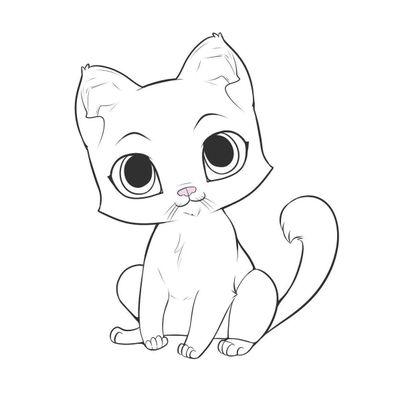 Упражнение «Кошка»Из положения лежа встать на четвереньки, опираясь на колени и ладони; бедра и руки перпендикулярны полу. С вдохом отвести голову назад и прогнуть позвоночник вниз. С выдохом зашипеть; подбородок - к груди, спина выгибается вверх.Упражнение «Ковер-самолет»Психолог: «Мы ложимся на волшебный ковер-самолет; ковер плавно и медленно поднимается, несет нас по небу, тихонечко покачивается убаюкивая; ветерок нежно обдувает усталые тела, все отдыхают... Далеко внизу проплывают дома, поля, леса, реки и озера... Постепенно ковер-самолет начинает снижаться и приземляется в нашей комнате (пауза)... Потягиваемся, делаем глубокий вдох и выдох, открываем глаза, медленно садимся и аккуратно встаем». [8] Рефлексия занятия:Что значит быть не таким как все? Всегда ли хорошо быть таким как все и ничем не отличаться от остальных? Мы все одинаковые или разные? Чем хорошо быть не таким как все? Для чего это может пригодиться?Занятие 2.Приветствие «Здравствуй»Здравствуй правая рука (вытягиваем правую руку вперед),здравствуй левая рука, (вытягиваем левую руку вперед),здравствуй друг (дать правую руку соседу справа,здравствуй друг (дать левую руку соседу слева)здравствуй, здравствуй дружный круг (держимся за руки все вместе)мы стоим рука в руке,вместе мы большая лента,можем маленькими быть (приседаем)можем мы большими быть (вырастаем на носочках)но один никто не будет (соединяемся в середине) . [21] Разминка «Волшебник».
	Дети становятся в круг, кладут друг другу руки на плечи. Затем одному из них завязывают глаза и ставят в круг на другое место. Ему необходимо представить себя волшебником и, почувствовав плечи друзей, угадать, кто стоит рядом с ним.Сказка «В чужой стране (приключения лисенка)».В одной стране никогда не было лис. И вот однажды там поселилась одна лисиная семья. Я вам расскажу про приключения их сына.Было жарко. Лисенок открыл глаза и увидел большую мохнатую голову неизвестного ему зверя. «Вот это да!» - подумал лисенок и протянул лапу, чтобы поздороваться с незнакомцем. Тот в ответ грозно зарычал: «Ты кто такой? Как ты оказался в нашей стране?Р-р-р-в-ав».Лисенок потянулся, ведь он только что проснулся и сказал: «Я это я, а ты кто?». «Ах, ты еще и нахал, чужак!» - грозно зарычал неизвестный зверь, - «ну смотри, попадешь в беду!». Он развернулся и побежал прочь.Лисенок поднялся и оглянулся по сторонам. Все вокруг было ему незнакомо и от этого немного страшно. Всюду пробегали совсем непохожие на него звери. Кто-то из них вдруг увидел лисенка и закричал: «смотрите, какой смешной!». Все звери повернулись к нему. Они смеялись и тыкали в него своими лапами: «какой он страшный и некрасивый!».Лисенко увидел, что все они были одного цвета. Их светлая шерсть была совсем не такой, как у него. «Иди отсюда, чужак!», - кричали ему, - «Мы не будем с тобой играть».Вскоре на поляне никого не осталось. Лисенок сел на траву, потер лапами свои глаза (вдруг ему это снится), но ничего не помогло и он заплакал. «Меня никто не любит! Я не похож на них! Я другой!». И он грустный пошел к своим родителям. Он папа с мамой не могли ему помочь, ведь они тоже были чужие в этой стране. Тогда лисенок решил быть злым и всем, кто встречался на его пути, вместо здравствуйте говорил: «Р-р-р-р». И вот однажды в лесу было наводнение. Лисенок гулял и увидел широкую реку, текущую посередине леса. На ее берегу стояли грустные медведи, - их дом был на другом берегу и они не могли туда попасть.Наш лисенок очень хорошо умел прыгать. Он подумал: «вот трусы, я сейчас вам покажу!» и…перепрыгнул реку. Лисенок повернулся и хотел посмеяться над медведями, но увидел, что по щеке одного медвежонка стекает слеза, а самый маленький кричит маме, что он хочет кушать.«Я вам помогу» - прошептал лисенок. Он перепрыгнул обратно и быстро научил медведей прыгать через реку. Оказалось, надо было только побольше разбежаться и все. А маленьких он перенес на своих плечах.«А мы думали, что ты злой и плохой» - сказали медведи. «Прости нас, мы никогда не видели таких, как ты, с такой шерстью. Думали, что вы - хуже нас».«Расскажи о своих маме и папе» - попросил маленький медвежонок , - «во что вы играете, что едите?».«Побежали» - закричал лисенок и они вместе отправились к нему домой.Звери этой страны стали часто приходить в гости к лисам, чтобы попробовать необычную еду, послушать об их необычной жизни и узнать что-то новое.Шаблон для творчества:Рис. 2

	Вопросы для обсуждения: Почему лисенку было грустно? С вами бывало такое? Как бы вы поступили на месте лисенка (когда он перепрыгнул реку)? Что помогло лисенку подружиться с местными зверями? [12] 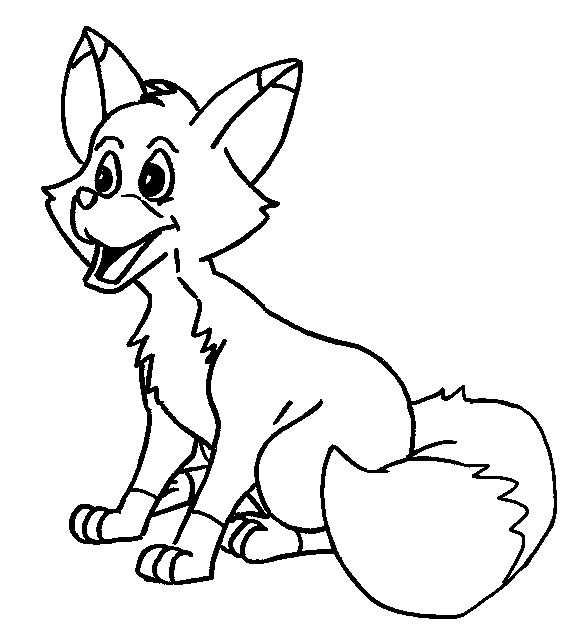 Упражнение «Буква Л».Разбившись на пары, дети ложатся на спину ногами друг к другу. Затем ступни ног соединяются таким образом, что ноги образуют букву «Л». Аккуратно и медленно дети начинают делать «велосипед», удерживая контакт ступнями и приспосабливаясь к темпу друг друга. Рефлексия. Случались ли с вами такие случаи как с лисенком? Как вы справлялись с ними? Рефлексия: Случались ли с вами такие случаи? Как вы справлялись с ними? Занятие 3. Приветствие «Круг»Собрались все дети в круг.Я - твой друг и ты - мой друг!Дружно за руки возьмёмсяИ друг другу улыбнёмся.Здравствуй,солнце золотое!
Здравствуй,небо голубое!
Здравствуй,вольный ветерок!
Здравствуй, маленький дубок!
Мы живём в одном краю -
Всех я вас приветствую! [21] Игра  «Мое любимое животное».Каждый ребенок, по очереди, выходит перед группой и изображает мимикой и пантомимикой (без слов) то животное, которое ему больше всего нравится. Группа угадывает название животного.Упражнение с инсценировкой «Кто  прав?».
	Психолог рассказывает историю, которая в процессе разыгрывается в ролях детьми. Часть детей -5-6 чел. изображает зверей, а остальные -зрителей, которые потом должны будут помочь зверям. «Жили на свете разные звери. Как-то раз собрались они на большой поляне в лесу и стали говорить о том, какая еда вкуснее. Тигр сказал: «вкуснее всего мясо!». «Нет, морковка», - перебил его заяц. «Самое вкусное, это молоко» -сказала кошка. «Вкуснее всего бананы» -закричала обезьяна». «Неправда, лучшая еда - это трава», - ударила копытом лошадь.
Они чуть не подрались. Ребята, давайте поможем зверям решить вопрос: «какая еда лучше?». В процессе обсуждения подводится к тому, что нет «лучшей» еды на всех, каждому нравится что-то свое.Инсценировка «Иностранец».Психолог говорит: « мы видели, что сейчас происходило у зверей, теперь мы посмотрим, как то же самое бывает у людей». Выбираются актеры: один - «иностранец», другие (4-5 чел) -«местные» Обязательно часть группы должна играть «зрителей» . «Иностранец» (на нем надета рубашка, задом наперед) пришел в другую страну. Там все смеются над ним. Ведущий спрашивает «зрителей» - Они ругаются, что делать? Кто из них прав? 
	Стимулируется возникновение диалога между зрителями и актерами, затем разыгрывается выход из ситуации, предложенный детьми. В случае затруднения, можно напомнить, что происходило между животными и как мы это решили. [12] Сказка «На маленькой полянке»Направленность: Низкая самооценка. Чувство неполноценности. Ощущение себя «белой вороной». Зажатость, скованность. Ключевая фраза: «Я не такой, как все».На опушке большого леса была маленькая полянка. Днем солнышко освещало ее и согревало обитателей полянки, ночью призрачный свет луны падал на нее, а пушистый туман окутывал ее, спасая от холода. Все обитатели этой полянки очень любили свой зеленый островок, который затерялся среди темного густого леса.На этой полянке жили по соседству множество зверей и птиц. А на самой окраине жила мышиная семья. В этой семье был очень маленький, совсем крохотный Мышонок, который еще ни разу не выходил из дома один, без мамы.И вот, наконец, настал тот день, когда мама разрешила ему пойти погулять без нее, одному. Выйдя из дома, он первым делом побежал на берег огромной лужи, около которой обычно собирались зверята со всей поляны. Ему не терпелось познакомиться со всеми и, самое главное, найти друзей. Прибежав на полянку, он увидел, что все малыши заняты делом: кто играет, кто строит замки, кто бегает наперегонки. И ему тоже захотелось играть, строить и бегать вместе со всеми. Он подошел к зверятам и спросил: «Можно, я буду играть с вами?». Все остановились, повернулись к нему и стали изучающе рассматривать его с ног до головы. Тут один из зверей, Лисенок, сказал, поглаживая свой ярко-оранжевый мех, блестящий на солнышке: «Ты такой серый, если бы у тебя был бы такой же яркий красивый мех, как у меня, ты бы мог играть с нами». Сказав это, Лисенок отвернулся и продолжил игру. Мышонок подошел к другой группе зверят, играющих в салки. И опять он спросил у них: «Можно, я буду играть с вами?». И теперь уже Медвежонок посмотрел на него и сказал: «Ты такой маленький, что мы тебя не увидим».«Увидите»,- отвечал Мышонок и стал прыгать так высоко, как только мог. Но зверята продолжали играть, не замечая его. Мышонку стало очень горько и обидно. Он подошел к краю лужи и, глядя на свое отражение, подумал: «У меня нет красивого меха и я очень маленький — значит, я ни на что не гожусь. И всегда останусь никому не нужным маленьким Мышонком». И он горько заплакал. Вдруг Мышонок услышал, что кто-то зовет на помощь. Он огляделся по сторонам и увидел, что в центре лужи барахтается Зайчонок. Мышонок оглянулся. Другие зверята стояли рядом и смотрели, как зайчонок тонет.Мышонок, не долго думая, бросился к ольхе, которая росла неподалеку, перегрыз один из прутьев и протянул его Зайчонку. Тот схватился за него и выбрался на берег. К этому времени на берегу собрались почти все жители поляны. Они все окружили Зайчонка. Мышонок же стоял в стороне, наблюдая за ними; вдруг к нему подошел старый мудрый Филин и спросил: «Почему ты грустишь?». Мышонок ответил: «Потому что я маленький и серый и никто не хочет со мной дружить». Тогда Филин серьезно посмотрел на него и сказал: «Мышонок, не грусти, ведь это не важно, большой ли ты, или какой у тебя мех. Важно то, что у тебя доброе сердце и что ты очень смелый. И еще, Мышонок, запомни: никогда не старайся стать таким, каким тебя хотят видеть другие, будь самим собой».Мышонок послушался совета Филина и перестал прыгать и стесняться своей окраски. Он стал маленьким серым Мышонком, очень остроумным и веселым. С ним было весело и интересно играть. У Мышонка появилось много друзей, которые любили его таким, какой он есть. [11] Шаблон для творчества: Рис. 3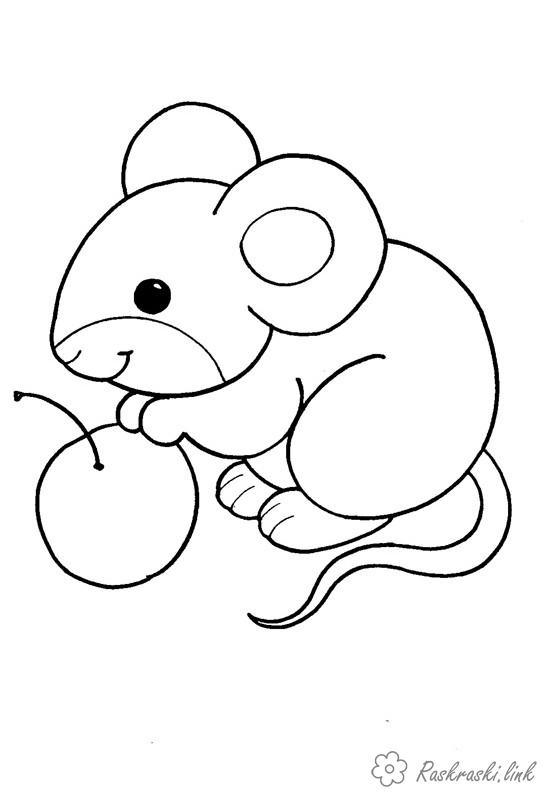 Вопросы для обсуждения: Почему Мышонка не принимали в игру? Что почувствовал Мышонок, когда спас Зайчика? Какой совет дал Мышонку Филин? Расскажи, как ты сам это понимаешь?Упражнение «Хасты». Ребенок воспроизводит одну за другой ряд ручных поз, каждая из которых фиксируется в течение 20 - 30 с (двух-трех циклов дыхания); обязательное условие - полная сосредоточенность на каждой позе. Это упражнение хорошо выполнять несколько раз в день (5 - 7 мин). Хасты выполняются в той же последовательности, что и на рис. 4.Рис. 4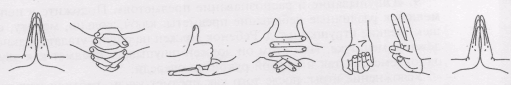 Упражнение «Капризный фотограф». Психолог-фотограф, желая сделать снимок зверей, ищет кадр.  Его помощнику (ребенку) надо рассадить: корову - справа от зайца, мишку - слева от мышки и т.д. Фотограф все время недоволен и просит помощника каждый раз по-новому пересаживать зверей.Усложненная задача выполняется по двухступенчатой инструкции: «Посади  утку справа от медведя, а птицу - слева от лисы». Модификация задания -  ребенок сам говорит: «Я посадил льва справа от медведя». Остальные дети или  взрослый его проверяют. Затем один из детей становится фотографом, дает инструкцию остальным и проверяет ее выполнение. [8] Рефлексия: Почему люди не всегда хорошо относятся к иностранцам? Как должен вести себя иностранец? Как должны вести себя мы?
Раздел 2. Развитие идентичности (эго-идентичности, культурной идентичности, временной идентичности, пространственной идентичности)Занятие 4.Приветствие «Страна настроений»Педагог - психолог:В стану настроений направляемся мы,Где будем смеяться, грустить, удивляться.С героями этой волшебной страныНа каждом занятии будем встречаться.Нас ждут приключения, сказки, игра,Задания разные нового друга.Ну что. Вы готовы? Тогда нам пора!Друг другу приветствия скажем по кругу.(дети передают по кругу приветствие.)Вот и мы и в волшебной стране. [21]  Игра «Полянка настроения» (настрой на позитивное сотрудничество, создание положительного эмоционального фона, развитие воображения)Оборудование: плетеные салфетки, цветные ленточки, цветная проволока.Ход игры:Используя плетеную салфетку, разноцветные ленточки, шнурочки, бумажные салфетки, лепестки роз, мы создадим поляну настроения. На глазах у ребенка и при его участии происходит превращение: вместо скучной серой салфетки появляется «красота». Помимо этого, продевание шнурка сквозь отверстие в салфетке способствует развитию мелкой моторики - его пальчики становятся более ловкими, пробуждается творческое воображение. Плетем из ленточек, шнурочков и салфеток длинную веревку, выкладываем на ковре по кругу. Это «Полянка нашего настроения».Упражнение «Назови часть тела». Дети стоят лицом друг к другу. Один из двоих молча показывает на себе отдельные части тела, а другой называет: «Это твое правое колено, это твой левый глаз (и т.д.)». [8] Сказка «Хвостатик»
    Направленность: Заниженная самооценка. Чувство неполноценности. «Презрение» к себе и желание быть «другим». Ключевая фраза: «Я плохой! Я хочу быть таким, как он!».В тени огромных темных каштанов жила семья Хвостатиков. Каждое утро все они дружно принимали солнечные ванны на огромной лесной поляне, а затем возвращались домой, наполняя округу голосами, звонким смехом и криками. Мама каждый раз тщетно пыталась урезонить смеющихся «хулиганов», а потом, махнув рукой также заливалась звонким смехом вместе с ними. Только самый младший из Хвостатиков не резвился от души, как его братья и сестры. Маленький Хвостатик был озабочен своими мыслями, а были они хмурыми.По соседству с ними жила семья Хвоста, один из них даже учился с ним вместе, в одном классе. Маленький Хвостатик думал, как здорово звучит имя Хвоста. Его воображение рисовало нечто большое, грандиозное, величественное. И это носило имя Хвоста. Звучит гордо, а какой шлейф почета окружает это имя. Родители-Хвосты более чем уважаемые граждане Хрустального Леса. А портрет его деда висит у них в школе. Вот было бы здорово носить такое имя - Хвоста!!! А ведь они почти родственники.В самом мрачном расположении духа маленький Хвостатик шел в школу. А что в школе,- там учителя опять начнут хвалить его одноклассника Хвосту. Он и самый умный у них, и самый пригожий, и самый смелый. И товарищам всегда помогает, и контрольную лучше всех пишет. Ну еще бы, разве может сын таких родителей быть плохим. Ну почему он не Хвоста, а всего лишь какой-то Хвостатик. Подходя к берегу реки, маленький Хвостатик неожиданно увидел своего одноклассника Хвосту. «Ну вот, стоит подумать, и принесла нелегкая»,- пробурчал Хвостатик. Но что это? Хвоста то бегал взад и вперед по берегу, обхватив голову руками, то снова останавливался и замирал на месте. Рядом стояли другие ребята из их класса и что-то оживленно обсуждали, указывая рукой в сторону реки.Маленький Хвостатик проследил за направлением их руки и увидел, что в реке барахтается девочка. Было видно, что у нее уже почти не осталось сил держаться на плаву. Она отчаянно била руками по воде и просила о помощи. Хвостатик, не раздумывая, скинул ботинки и сумку и в одежде бросился в воду. В его голове была только одна мысль: «Успеть! Успеть, пока еще не поздно!» И он успел.Уже на берегу он передал испуганную девочку, которая оказалась младшей сестренкой Хвосты, в руки ребят. А позже он выслушал слова благодарности от родителей Хвосты и лично от директора школы. Его портрет повесили среди портретов лучших учеников школы, и он вдруг стал очень известным среди девочек. Теперь они сами подкидывали ему записки, а одна даже строила глазки.Дома папа пожал ему руку и сказал, что гордится, что у него вырос такой сын. А мама в этот вечер долго гладила его по голове, укладывая спать. И, уже засыпая, маленький Хвостатик подумал о том, что вовсе не так уж плохо быть Хвостатиком. «Не важно, кто твои родители, важно, кто ты. Твои действия и поступки заставляют звучать имя Хвостатик гордо, громко и важно». Вопросы для обсуждения:Из-за чего переживал Хвостатик? О ком он думал? О ком и о чем думал Хвостатик, когда бросился спасать девочку? Как ты думаешь, что (если не брать в расчет случай) помогло Хвостатику снова ощутить, что его имя звучит «гордо и важно»? [11] Упражнение «Восковая скульптура (памятник)». Дети, сидящие (стоящие) в кругу с закрытыми глазами, лепят «по цепочке» друг из друга одну и ту же скульптуру. После чего каждый возвращается к приданной ему позе и сохраняет ее до тех пор, пока не будет закончена последняя копия. Затем дети открывают глаза и сравнивают полученные скульптуры. Происходит обсуждение. Все ли мы похожи? Вот видите, даже одна и та же скульптура у нас получилась разной!	Рефлексия: Нравится ли вам своё имя? На что похоже ваше имя? Как вас называет мама? Что самое главное в человеке, его имя или его поступки?Занятие 5.Игра «Заинька -паинька» (создание положительного эмоционального климата в группе; снятие эмоционального напряжения).Ход игры: психолог встает напротив ребенка и просит его повторить движения зайки:Будем заинькой?Ну-ка, зайка, поклонись, серенький поклонись.Вот так, вот так, поклонись. (кланяются в разные стороны)Заинька, повернись, серенький повернись.Вот так, вот так, повернись. (поворачиваются, руки на поясе)Заинька, топни ножкой, серенький топни ножкой.Вот так, вот так, топни ножкой, серенький топни и ножкой.Вот так, вот так, топни ножкой. (топают по очереди каждой ножкой)В конце игры психолог хвалит «зайку», поглаживает по головке: «Молодцы!». Поглаживает ручки и ножки. По желанию ребенка игра повторяется. [21] Игра «Маленькое привидение»Цель: Научить в приемлемой форме выплеснуть накопившийся у агрессивного ребенка гнев. Психолог: « Ребята! Сейчас мы с вами будем играть роль маленьких добрых привидений. Нам захотелось немного похулиганить и слегка напугать друг друга. По моему хлопку вы будете делать руками вот такое движение {педагог приподнимает согнутые в локтях руки, пальцы растопырены) и произносить страшным голосом звук «У». Если я буду тихо хлопать, вы будете тихо произносить «У», если я буду громко хлопать, вы будете пугать громко. Но помните, что мы добрые привидения и хотим только слегка пошутить». Затем педагог хлопает в ладоши. «Молодцы! Пошутили и достаточно. Давайте снова станем детьми!»Сказка «Маленькое Привидение».Направленность: Трудности в общении. Ощущение себя «белой вороной». Боязнь привидений. Ключевая фраза: «Я не такой, как все!»В далекой-далекой стране в большом красивом старинном замке жили привидения. Их было очень много, и все они любили пугать людей, живущих в этом замке, и даже маленьких детей. Все эти привидения очень гордились тем, что люди их боялись. Но жило среди этих злых и страшных привидений маленькое привидение по имени Добряк. Так вот, он был таким добрым, таким хорошим, что никогда никого не пугал, да его никто и не боялся, потому что он был совсем не страшный. Он жил тихо и мирно, никого не трогая. Но вот только все остальные привидения смеялись над ним. Они говорили, что он неудачник, что он ничего не умеет - и даже такой простой вещи, как напугать кого-нибудь. Маленькое привидение очень переживало из-за этого. Ведь оно было таким добрым и веселым, так хотело с кем-нибудь дружить, а из-за того, что оно никого не пугало, с ним никто даже не разговаривал. Все только обижали его.И вот однажды все злые привидения собрались и решили между собой, что если маленькое привидение никого не напугает, то они прогонят его из замка. Они позвали Добряка и сказали ему, что если он хочет остаться жить в замке, он должен обязательно кого-то напугать. Маленькое привидение заплакало, оно так не хотело никого обижать,- но и уходить из этого замка и скитаться одному по свету ему тоже не хотелось. И оно решило напугать кого-нибудь. Притаившись на шкафу, Добряк ждал, когда кто-нибудь пройдет мимо, чтобы напугать его. И вот через какое-то время маленькое привидение услышало шаги. Посмотрев вниз, Доб-ряк увиде идущего мимо маленького мальчика. Маленькое привидение очень любило детей и ему не хотелось пугать этого мальчика, но, вспомнив угрозу злых привидений прогнать его из замка, Добряк слетел со шкафа и, громко и страшно закричав, полетел прямо на мальчика. Мальчик, испугавшись, побежал, но споткнулся и упал. От страха и от боли в ушибленном колене он заплакал. Он выглядел таким несчастным, что доброму маленькому привидению стало жаль его, и оно решило: пусть его лучше выгонят, чем оно будет пугать кого-то. Добряк подлетел к мальчику и решил извиниться перед ним:-	Мальчик, прости меня, пожалуйста, я не хотел тебя так обидеть.Мальчик перестал плакать и посмотрел на привидение, теперь оно не казалось ему страшным, а совсем наоборот, смешным и добрым и он спросил:-	А как тебя зовут?Маленькое привидение очень удивилось, ведь никто никогда не спрашивал, как его зовут:- Добряк.- А меня Ваня. Хочешь со мной дружить?- Конечно хочу,—маленькое привидение так обрадовалось, ведь у него никогда не было друзей, а он очень хотел, чтобы они были. И с этого дня он дружил с Ваней, с другими детьми, играл с ними в салочки, в мячик, читал сказки, ходил в цирк или просто смотрел мультики. И он был счастлив. Еще бы, ведь у него появились друзья, которые его любят и совсем не боятся. Но он был таким добрым, что когда его друзья решили пойти гулять в зоопарк, Добряк захотел позвать с собой всех остальных привидений. И видя, какой он хороший, злым привидениям стало стыдно и они попросили у него прощения и разрешения дружить с ним и его новыми друзьями. Ведь на самом деле они были не такими уж злыми, им тоже хотелось дружить, просто они не знали, как. Конечно же, Добряк их простил, ведь он знал как важно, чтобы у тебя были друзья. И они теперь дружили все вместе, и маленькое привидение все любили и уважали. [11] Творчество «Веселое приведение»Рис 5.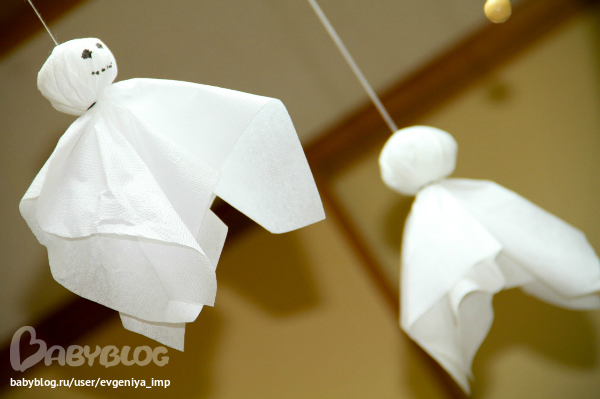 Вопросы для обсуждения: Из-за чего переживало маленькое привидение? Чем Добряк отличался от всех остальных и как ему это помогло?Игра «Легкое перышко» (развитие диафрагмального типа дыхания, стабилизация психоэмоционального состояния).Оборудование: перышко, ленточка, прозрачная коробочка.Ход игры: Находясь в новой обстановке, ребенок испытывает различные эмоции. Природа подарила человеку возможность управлять своими эмоциями с помощью регуляции дыхания. В корзиночке есть два разноцветных пера, соединенные нитью, а в прозрачной коробке - цветной шнур. Повесим ниточку с перьями на шнур, сделаем глубокий вдох и медленный долгий выдох так, чтобы наши перья колыхались в воздухе. У вдоха и выдоха есть своя психофизиологическая роль. Вдох возбуждает, мобилизует, усиливает мышечное напряжение; выдох успокаивает, рассеивает отрицательные эмоции, способствует расслаблению мышц. Успокоительный эффект достигается за счет увеличения времени выдоха по отношению к времени вдоха и брюшного (диафрагмального) типа дыхания. Далее выполняем следующие упражнения.Упражнение «Двигательный репертуар». Детям предлагается свободно двигаться по комнате, не касаясь друг друга, самыми разнообразными способами, сосредоточившись на ощущениях, возникающих в теле. Они могут передвигаться с разной скоростью: медленно, максимально быстро (медленно), чуть медленнее и т.п.; с различным уровнем напряжения (максимально напряженно, чередуя напряжение и расслабление разных групп мышц, максимально расслабленно). В ходе этого процесса их просят вспомнить и воспроизвести (телом) различные ощущения: холод, жара, вкусная еда, неприятные запахи, сильный ветер в спину и т. п.Эти упражнения направлены на расширение диапазона движений по следующим параметрам: быстрые - медленные; мягкие - жесткие; сильные- слабые; тяжелые - легкие; непрерывные - отрывистые; свободные - с сопротивлением. [8] Занятие 6. Разноцветный мир.Игра «Я люблю».Детям предлагается закончить фразу «я люблю…». После завершения психолог обращает внимание на то, что каждый из нас любит что-то свое, разное.Представление себя «Это я».Ведущий просит все желающих детей выйти перед группой и закончить фразы: "Я-, я люблю….Я умею …Я мечтаю о том…Я считаю правильным…" (количество и сложность фраз в зависимости от уровня группы). То же самое могут проделать еще несколько желающих детей.Затем надо представить "как если бы мы были…..(выбирается любая этническая группа). Чье название знакомо детям) - так же выйти и произнести «Я .. и т.п». «А теперь мы побываем американцами (японцами, немцами и пр.) - кого вы еще знаете?»В завершение делается вывод о том, что мир очень разный на нем живет много разных людей, каждый из них любит что-то свое, мечтает по своему и т.п., то есть мир как - бы разноцветный .Сказка «Кенгуренок Вася».Направленность: Проблемы в учебе, вызванные страхом трудностей. Чувство неполноценности. Неуверенность. Ключевая фраза: «Я не могу. У меня все равно не получится»За глубокими морями, за высокими горами жили-были два пожилых кенгуру. Жили они не тужили, оба были на пенсии. Дом этих кенгуру находился на самом краю леса и они очень любили ходить туда за грибами и ягодами. Однажды приехал к ним из города внучек Вася. Был этот внучек маленьким и робким кенгуренком. Его родители и другие взрослые кенгуру часто говорили, что из такого слабого и трусливого мальчика-кенгуренка не будет толку. Слушал-слушал Вася такие разговоры, да и стал думать про себя так: раз взрослые говорят, что я плохой и из меня ничего не выйдет, может, так оно и есть. То чашку разобью, то большую собаку испугаюсь, то соседский кенгуренок Дима меня вздует (он уже большой, на год старше меня). Вот с такими грустными мыслями и приехал Вася к бабушке и дедушке.Однажды уехали бабушка и дедушка на ярмарку в город, а маленького кенгуренка оставили дома. Скучно было кенгуренку одному дома сидеть, и пошел он погулять в лес. Шел он, шел, и не заметил, как заблудился. Испугался кенгуренок и стал кричать. Вдруг появился из-за огромного дуба крошечный старичок с длинной седой бородой.-	Дедушка! Помоги мне найти дорогу домой. Я заблудился и не знаю, как вернуться назад,- попросил Кенгуренок.- Э-эх,- сказал дед,- я то тебе помогу, но тебе нужно будет преодолеть много опасностей на своем пути.Что ты, дедушка, я же маленький и слабый. Кто угодно в лесу меня обидеть может. Один я не сумею добраться,- пожаловался малыш.Сможешь, ведь я дам тебе волшебный посох,- сказал старичок-лесовичок и исчез, а у Кенгуренка в руке появился посох.Делать нечего, пошел Вася один через глухой и страшный лес. Ему было очень одиноко и страшно, но нужно было возвращаться домой. Прошло какое-то время, и вдруг Вася услышал жалобный плач. Из гнезда вывалился один из птенцов, а мама-птица никак не могла помочь своему малышу. Кенгуренок посадил птенца на край посоха и поднял его в гнездо. Птички поблагодарили Васю, а он ответил: «Что вы, это не я, это мой волшебный посох помог справиться с бедой». Так они и расстались.Пошел Вася дальше, устал, лег под дерево и уснул. Проснулся он от шума и запаха дыма. Открыл глаза: звери бегут, птицы кричат. Вскочил кенгуренок и видит, что горит трава в лесу. Схватил Вася свой посох и стал огонь тушить, да так тушил до тех пор, пока последний огонечек не загасил. Увидели лесные жители, что кенгуренок огонь потушил, и стали его благодарить. «Что вы, это не я, это мой волшебный посох помог мне справиться с огнем». Попрощался Вася с лесными жителями и пошел дальше.Наконец он вышел на огромную поляну, видит - огромный волк хочет маленького зайчика съесть. Не испугался волка кенгуренок, схватил свой посох и давай волка по бокам лупить. Волк был большой, но трусливый. Бросил он зайчика и убежал в чащу леса. Собрались все родственники зайчонка и стали Васю благодарить.Тут, откуда ни возьмись, появился лесовичок, который кенгуренку посох дал. «Ну, Василий, ты молодец, столько бед в лесу предотвратил. А я уж грешным делом подумал, что ты из лесу совсем не выйдешь» - отдышавшись сказал дедушка. «Меня ведь склероз проклятый замучил. Потому-то я тебе вместо посоха простую палку дал».Удивился этому кенгуренок и даже немного испугался: «Как же это я справился!? Так значит я не такой плохой и никудышный, как мне взрослые говорят!». Он очень обрадовался и даже стал немного выше ростом. Посмотрел Вася вокруг - рядом уже никого нет, а сам он стоит перед домом бабушки и дедушки. И понял Вася, что сам он превратил простую палку в волшебный посох - тем, что поверил в свои силы.Скоро пожилые кенгуру приехали с ярмарки. Начал было Васька им о своих приключениях рассказывать, да они ему все равно не поверили. Зато с тех пор кенгуренок всегда ведет себя так, как будто в руках у него волшебный посох. И все теперь в его жизни по-другому - со всем он справляется и все у него выходит как надо. А что не выходит - не беда, сегодня не получилось - получится завтра. Вопросы для обсуждения: Почему Вася считал, что из него ничего не выйдет? Чем волшебный посох помог Васе?Почему Вася справился со всеми трудностями, несмотря на то, что старичок перепутал и дал ему в место волшебного посоха обычную палку?Разноцветный мир (рисунок).
	Детям говорится о том, что нужно придумать свой разноцветный мир - взять большой лист (2 склеенных листа А4) разделить на части и нарисовать разные страны. Психолог опрашивая детей выясняет, чем отличаются страны и люди, нарисованные ими, и что у них общее. Игра «Разноцветный мир»Дети разбиваются на 3 группы по цветным карточкам (3 цвета) которые они вытягивают. Они придумывают: название своей страны, любимое блюдо, как здороваются и т.п. в зависимости от группы и от времени, а затем представляют друг другу. [12] Рис. 6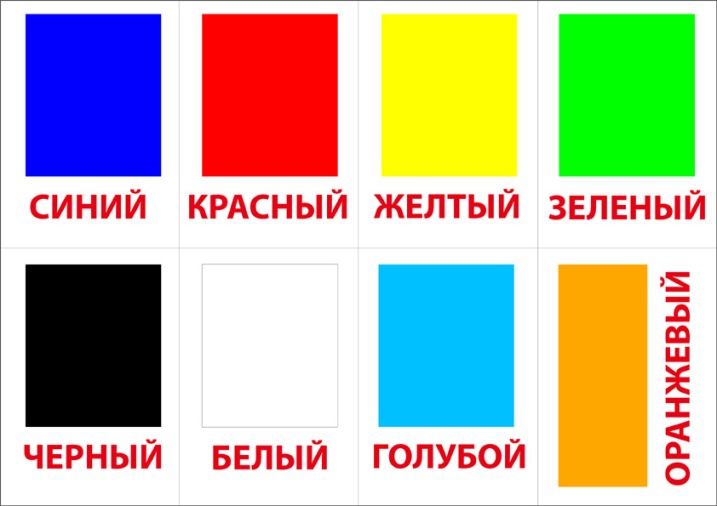 Упражнение: «Пересядьте, топните, хлопните все, кто…».
	Психолог говорит, что мы все очень разные и в тоже время чем-то друг на друга похожи. Предлагает убедиться в этом. Затем он говорит: «Пересядьте все, кто любит мороженое, плавать в реке, ложиться спать вовремя, убирать игрушки и т.п.» Дети сначала просто играют, а затем делают вывод о том, что действительно у них есть много общего.Рефлексия.
	- Как вы относитесь к тому, что в мире все люди разные? Почему есть люди, которым это не нравится? Что бы вы им сказали?
	Раздел 3. Осознание и отреагирование потенциально «проблемных» сфер.Занятие 7.Игра «В нашей группе»Психолог предлагает детям сесть в круг, хлопать в ладоши, приговаривая:В нашей группе, в нашей группе,Много маленьких ребят,Много маленьких ребят,Вместе рядышком сидят.Называем по очереди всех детей:А у нас есть … НастяА у нас есть … Петя и т.д.Много маленьких ребят,Много маленьких ребятВместе рядышком сидят.[21] Упражнение «Чьи ладошки» 
	Один из участников с закрытыми глазами садится на стул лицом к группе. Ребята по очереди тихонько подходят к нему, на несколько секунд кладут на его ладошки свои. Водящему необходимо догадаться, чьи ладошки «приходили к нему в гости». [8] Сказка «Про Енота»Направленность: Трудности общения со сверстниками. Страх общения. Неумение устанавливать контакты. Зажатость. Скованность.Ключевая фраза: «Я не знаю, как подружиться»Жил-был маленький полосатый Енот. Он боялся всего-всего на свете, и поэтому у него не было друзей. Ему было очень тяжело с кем-нибудь познакомиться. Каждое утро он ходил через ручей за деревянными палками. Это была его работа. Но с палками он не мог разговаривать, и поэтому ему было очень скучно.Однажды утром, переходя ручей, он заметил Белочку, которая мыла грибы и складывала их в корзину. Он испугался и тихо перешел ручей, чтобы она его не заметила. Енот шел по лесу и думал о том, что Белочка ему очень понравилась. Но как с ней познакомиться, он не знал.Каждое утро по дороге в лес Енот видел Белочку, но подойти к ней и заговорить он не решался. Енот потерял аппетит и почти не мог спать, потому что всё время думал о Белочке. Он исхудал, ослабел и работал еле-еле.Однажды, переходя ручей по мелкому месту, он остановился и стал издалека наблюдать за ней. В это время Белочка нечаянно уронила корзину с грибами в ручей, и она стала медленно уплывать по течению в сторону Енота. Белочка пыталась поймать ее палкой, но корзина была уже далеко от берега. Эти грибы Белочка собирала целый год, ей было очень горько и обидно, она села на берег и стала плакать. Енот стоял в оцепенении и ничего не мог поделать с собой. Это был его единственный случай, когда он мог бы помочь Белочке. Но очень боялся это сделать, сам не понимая почему. Корзина медленно приближалась к Еноту и уже стала проплывать мимо него, а он все никак не мог ничего сделать. Колени его дрожали, к горлу подступала тошнота, на лбу выступил пот, а самому ему стало очень, очень холодно. И когда корзина начала отплывать от Енота, он все же решился. Шагнув вперед и утонув по пояс в воде, он схватил корзину за ручку и вытащил на берег.От холодной воды все его страхи исчезли. Енот смело подошел к Белочке, поставил корзину и сказал: «Вот ваша корзина, не расстраивайтесь». Белочка очень обрадовалась, благодарно посмотрела на Енота и сказала: «Большое спасибо. Ты настоящий друг». Маленький Енот весь засветился от счастья, ему еще никто не говорил таких добрых слов. «Но ты весь мокрый,- сказала Белочка,- пойдем ко мне, ты должен обсохнуть». Они пошли к Белочке, пили чай с вкусным вареньем и долго разговаривали.С тех пор Енот и Белочка стали дружить и всегда друг другу помогали. Тот день стал самым счастливым в жизни Енота, потому что у него появился друг. [11 ] Творчество: Рис. 7. Аппликация из пластилина «Енот»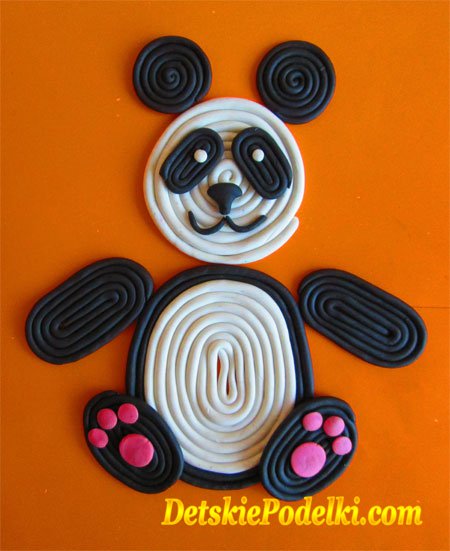 Вопросы для обсуждения: Из-за чего грустил Енот? Ты когда-нибудь грустил из-за того же? Что мешало Еноту подружиться?Как бы ты поступил на месте Енота, когда мимо него проплывала корзина? Что помогло Еноту подружиться с Белочкой?Игра «Приглядывание». Психолог предлагает участникам внимательно присмотреться к любому человеку из группы, однако так, чтобы никто не заметил, кто к кому приглядывается. Потом участники по очереди описывают партнеров так, чтобы остальные поняли, кого описывают. Запрещается описывать детали, однозначно указывающие на человека, например: очки или другие чисто индивидуальные признаки. [8] Рефлексия: Должны ли мы дружить друг с другом? С кем вы дружите? Почему? Что помогает нам дружить? Как помогают нам друзья, когда нам грустно?Занятие  8. Приветствие «Колокольчик»Психолог:- Ребята, я вам тоже предлагаю поприветствовать друг друга необычным способом, при помощи колокольчика.Дети становятся в круг. Психолог подходит к одному из них, звонит в колокольчик и говорит приветственные слова: «Здравствуй, Лена!». После этого колокольчик берёт Лена и идёт приветствовать другого ребёнка.Игра продолжается до тех пор, пока колокольчик не «пропоёт» приветствие каждому ребёнку. [21] Упражнение «Хоровод»Психолог держит ребенка (детей) за руки и ходит по кругу, приговаривая:Вокруг розовых кустов,Среди травок и цветов,Кружим, кружим хоровод.До того мы закружились,Что на землю повалились.БУХ!При произнесении последней фразы все «падают» на землю.Вариант игры:Вокруг розовых кустов,Среди травок и цветов,Водим, водим хоровод.Как заканчиваем круг,Дружно прыгаем мы вдруг.ГЕЙ!Взрослый и ребенок вместе подпрыгивают. [21] Упражнение «Цветы»На клумбе под окошком (дети сидят на корточках лицом в круг),Поднялись цветочки (медленно встают).К солнцу потянулись (тянутся на носочках, руки вверх),Солнцу улыбнулись (широко в стороны).К солнышку листочки (ладошки развернуть вверх),Повернут цветочки.Развернут бутоны (руки соединить над головой).В солнышке утонут (медленно развести руки в стороны). [21] Сказка «Цветок по имени Незабудка»Направленность: Низкая самооценка. Чувство неполноценности. Ощущение себя «белой вороной». Зажатость, скованность.Ключевая фраза: «Я не такой, как все».Недалеко от большого города был лес, а в лесу - поляна, на которой росли разные лесные цветы. В хорошую погоду, когда солнце ласково пригревало, на поляну прилетали бабочки, а в траве запевали свои звонкие песни кузнечики. Легкий ветерок, пролетая над лесом, раскачивал цветы, траву и деревья, принося с собой приятную прохладу.Цветы на этой поляне были самые разные и, что самое волшебное,- они умели разговаривать. Каждый цветок рассказывал другому лесные новости или играл с другим цветком в мячик из капелек росы. Им было весело и интересно жить на этой лесной поляне.И вот однажды утром на поляне появился новый цветок - на тоненьком стебельке, с маленькими листиками и очень маленьким нераскрывшимся зеленым бутоном.Ты похож на обыкновенную траву,- сказали большие красные цветы Мака.- Ведь ты такой же зеленый.Нет,- ответил новый цветок,- я цветок Незабудка.Да какой же ты цветок, если твой бутон не раскрылся!- сказали Ромашки, покачиваясь на тонких ножках.- Вот мы, Ромашки, на этой поляне уже давно, а цветов по имени Незабудка не знаем.Таких цветов не бывает,- зазвенели Колокольчики.- Нас много живет на этой поляне, мы не знаем цветка по имени Незабудка.И все цветы на поляне сказали: «Нет такого цветка, ты не наш, мы не будем дружить с тобой!».Маленькая тоненькая зеленая Незабудка посмотрела на себя. «Да. Я вся зеленая и бутон мой не раскрылся, говорить со мной никто не хочет и играть тоже...» От этой мысли она почувствовала себя такой одинокой и всеми покинутой! Ей сделалось так грустно, что она стала увядать: и без того тоненький стебелек стал еще тоньше, листочки опустились, нераспустившийся бутон наклонился к земле.... Незабудка уже совсем завяла, как вдруг пошел дождик, который напоил Незабудку спасительной влагой. Незабудка ожила и снова услышала голос Ромашки:Смотри, какой у меня большой цветок с желтой серединкой и белыми лепестками. Я похожа на солнце!А мы,- зазвенели колокольчики,- самые звонкие на всей поляне. Знаем много песен и лесных историй.А маленькой тонкой Незабудке опять нечего было сказать, да ее и никто и не слушал, ведь она и не похожа на цветок.«Надо собрать все свои силы, чтобы мой бутон распустился и они увидели, что я тоже цветок»,- подумала Незабудка.Вдруг на поляну пришли какие-то люди, и Незабудка испугалась, что на нее наступят, что уже никто ее не увидит, ведь она такая же зеленая и тонкая, как трава. Но, к счастью, этого не случилось.И на следующий день у Незабудки из бутона появился цветок — очень красивый, голубой с белым отливом, по форме своей не похожий ни на один цветок на поляне.Смотрите, смотрите, какой красивый цветок у нас на поляне!- зазвенели Колокольчики.Какой он изящный и как прекрасны его лепестки!- заметили Маки.Он стал лучшим украшением нашей лесной поляны,- сказали Ромашки.- Как это хорошо, что такой великолепный цветок появился именно на нашей поляне.На радостные голоса цветов прилетели птицы, которые стали щебетать:-	Летая по всему лесу, мы нигде не встречали такого прекрасного и необычного цветка.Цветы устроили бал в честь Незабудки, где она танцевала и пела лучше всех и рассказала самую интересную лесную историю. Бал в ее честь продолжался целый месяц. Ее выбрали Королевой бала цветов и на ее венчике засверкала корона. Незабудка на королевском троне испытала большое счастье и радость, ведь она сама смогла найти в себе силы для того, чтобы ее бутон раскрылся и все увидели, что она, Незабудка - прекрасный цветок. [11] Творчество: Поделка «Незабудка» (рисование ватными палочками)Рис. 8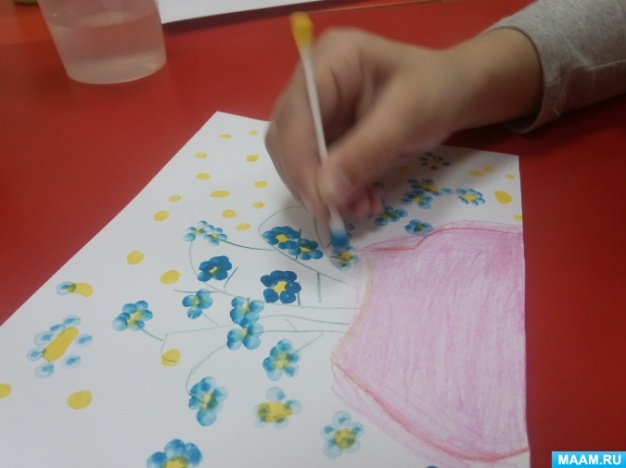 Упражнение «Букет»Вправо, влево повернись и в цветочек превратись.Собираемся в букеты: по два, по четыре, все вместе.Какой красивый, большой букет у нас получился.Кому бы вы хотели его подарить? [3] Вопросы для обсуждения: Почему все цветы «нападали» на Незабудку? Что она при этом чувствовала? С тобой когда-нибудь случалась похожая история? Что помогло Незабудке превратиться в красивый цветок? «На самом деле Незабудка всегда была красивой, просто сначала этого никто не видел». Согласен ли ты с этим?Упражнение «Волшебный сон»Я знаю, детки наши сегодня устали. Я предлагаю вам немного отдохнуть. Вы лежите на мягком, красивом волшебном ковре. Вокруг все тихо и спокойно, вы дышите легко и свободно. Волшебный ковер дает ощущение приятного покоя и отдыха. Вы погружаетесь в волшебный сон.Реснички опускаются,Глазки закрываются.Мы спокойно отдыхаем (2 раза),Сном волшебным засыпаем.Дышится легко, ровно, глубоко.Наши ручки отдыхают...(пауза.- поглаживание детей).Ножки тоже отдыхают, отдыхают, засыпают (2 раза).Шея не напряжена и расслаблена...Губы чуть приоткрываются.Все чудесно расслабляются (2 раза).Дышится легко... ровно... глубоко...Мы спокойно отдыхаем,Сном волшебным засыпаем.Хорошо нам отдыхать!Но пора уже вставать!Крепче кулачки сжимаемИ повыше поднимаем.Потянуться!  [8] Рефлексия: Хорошо ли быть таким как все? Как вы понимаете это выражение? Чем мы похожи, а чем отличаемся? Расскажите, чем красив каждый из вас? (дети называют что им нравится друг в друге)Занятие 9. Приветствие - игра «Найдем дружка»Психолог рассаживает детей на стульчики. Переходя от одного ребенка к другому, он говорит: «Иду, иду, иду, дружка себе найду!» Затем останавливается перед одним из малышей. «Хочешь играть со мной? - спрашивает он. - Тогда пойдем вместе». Взрослый берет ребенка за руку, и они вместе идут дальше, декламируя: «Идем, идем, идем, дружка себе найдем!» Постепенно  психолог собирает в одну цепочку всех детей. Последнего ребенка он просит остановиться, не отпуская руки соседа, затем подходит к нему и замыкает круг. Взрослый объясняет детям, как нужно играть. Он читает текст и просит их повторять за ним движения, наглядно объясняя таким образом содержание игры. [3] Упражнение «Ёжик в лесу»
	«Ёжик» выбирает ребёнка, который будет изображать ежа. Он садится и обхватывает руками колени. Воспитатель и остальные дети встают вокруг него и произносят слова:
“Шли по лесу - не спеша,
Вдруг увидели ежа.
- Ёжик, Ёжик, - мы друзья,
Дай погладить нам тебя! ”
Все наклоняются и ласково прикасаются к «ёжику».
Игра повторяется 2-3 раза. [9] Сказка «Про ежика Витю»Направленность: Трудности в общении со сверстниками. Чувство неполноценности. Ключевая фраза: «Я плохой. Со мной никто не будет дружить!»В одном лесу под старой сосной жил в своей маленькой норке ежик Витя. Он был маленьким серым ежиком с кривыми лапками и множеством колючек на спинке. Вите очень плохо жилось в этом лесу. Никто из зверей не хотел дружить с ним.- Посмотри, какой у меня красивый и пушистый хвост. Разве я могу дружить с такой серой колючкой как ты? - говорила Вите лиса.Ты слишком маленький, я случайно могу раздавить тебя одной левой,- бурчал медведь.Ты такой неуклюжий, ни попрыгаешь с тобой, ни побегаешь,- пищал зайка.-	У тебя же нет ни голоса, ни слуха. Лягушки на болоте - и те поют лучше тебя,- курлыкал ему прямо в ухо соловей.Бедному ежику было очень обидно слышать такие слова. Витя подолгу сидел на берегу старого лесного пруда и смотрел на свое отражение в воде. «Ну почему я такой маленький, такой колючий, неуклюжий, почему у меня нет музыкального! слуха?» - плакал он. Маленькие слезы ежика градом лились в пруд, но некому было даже пожалеть бедняжку. Витя так грустил и переживал из-за того, что никто не хотел с ним дружить, что чуть было не заболел.Однажды утром Витя как обычно отправился на лесную поляну поискать грибов и ягод себе на завтрак. Ежик медленно брел по дорожке, погруженный в свои печальные мысли, как вдруг мимо него промчалась лиса и чуть было не сбила его с ног. Витя огляделся вокруг и увидел, что за лисой гонится охотник с ружьем. Ежику было очень страшно. «Охотник такой большой, а я такой маленький», - подумал он. Но несмотря на страх Витя, ни минуты не раздумывая, свернулся клубочком и бросился охотнику под ноги.Охотник споткнулся об острые колючки ежика и упал. Пока охотник поднимался на ноги, лиса уже успела убежать, а ежик поспешил спрятаться под куст. Там, дрожа от страха, Витя дождался пока охотник уйдет. Только под вечер, сильно хромая, ежик побрел к своей норке. Спасая лису, он повредил себе лапку, и теперь ему было очень трудно идти, потому что она сильно болела. Когда ежик наконец добрался до старой сосны, там его ждала лиса.- Спасибо тебе, ежик. Ты очень смелый. Все в лесу испугались охотника и спрятались в свои норки. Никто не решился помочь мне, а ты не испугался и спас меня. Ты настоящий друг, - сказала лиса.С тех пор ежик и лиса стали лучшими друзьями. Лиса заботилась о нем и приносила Вите лекарственные травы, грибы и ягоды, пока у него болела лапка и ему трудно было ходить. Ежик быстро поправлялся, ведь теперь он был не одинок, теперь у него был настоящий друг.Ведь настоящий друг - это не тот, у кого красивый хвост, великолепный голос или быстрые ноги. Настоящий друг - это тот, кто не бросит в беде и не отойдет в сторону, если тебе нужна помощь. [11] Творчество: Поделка «Ежик» из нитокРис. 9.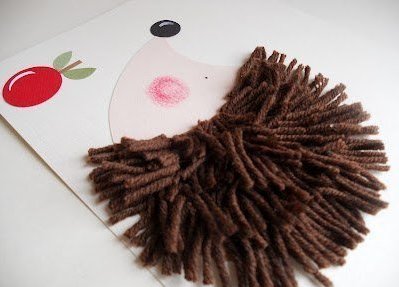 Рис. 10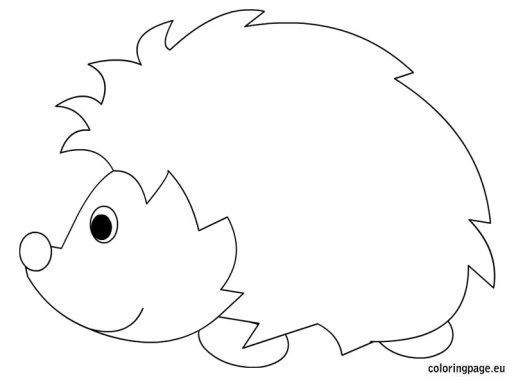 Вопросы для обсуждения:За что было обидно ежику, почему он плакал? Что изменило жизнь ежика? Кто такой настоящий друг по мнению ежика? А как считаешь ты?Упражнение  «Драгоценность».Представьте себе, что вы держите в кулачках что-то очень ценное, дорогое для вас и кто-то хочет у вас это отнять. Вы сжимаете кулачки все крепче и крепче…ещё крепче, уже побелели косточки, кисти начинают дрожать… Но вот обидчик ушёл, а вы разжимаете свои кулачки, пальцы становятся расслабленными, кисти рук спокойно лежат на коленях… они отдыхают… (повторить 2-3 раза). [8] Рефлексия: Встречали вы когда-нибудь детей похожих на ёжика Витю? Нужно дружить с такими детками? Чем мы им можем помочь? Важно ли дружить со всеми? Настоящий друг-кто это?Раздел 4. Актуализация психологических «ресурсов».Занятие 10.Приветствие и упражнение «Зайка»Психолог говорит, а дети слушают внимательно и повторяют движения.Прибежал к нам в гости зайка.Ты скорей, давай, вставай-ка.(дети встают в круг.)Будем зайке помогатьМы зарядку выполнять.Потянулись к солнышку(Встать на носки, руки через стороны вверх),Похлопали в ладоши(хлопки в ладоши),Посмотрели на лужок(руки на поясе, повороты туловища вправо, влево)И сорвали там цветок(наклониться вниз, коснуться руками пола),Повернулись в левый бок,Показали всем цветок(поворот туловища влево, левую руку отвести в сторону),Повернулись в правый бок(поворот туловища вправо, правую руку отвести в сторону)И присели на пенек(присесть).Светит солнце над лужайкой.(встать, показать круглое солнце, руки вперед, вверх, через стороны вниз).Травку щиплют заяц с зайкой(присесть, постучать пальцами по полу).Прыгают, как мячики,Вот какие зайчики(прыжки).Тут большая тучка-злючкаПрибежала танцевать(бежать к центру, повернуться и обратно),Быстро выпустила дождик(медленно присесть с махами рук перед собой).Раз, два, три, четыре, пять(постучать по полу).Испугались зайки тучку(взяться за голову, покачать ею).Разбежались кто куда(бег врассыпную).Спрятались под кустиком(присесть, обхватив руками колени),Дождик не пропустим мы(встать в круг, взяться за руки).Будем прыгать и скакать(прыжки на двух ногах).Дождик будем разгонять(движения руками от груди в стороны). [21] Игра «Рисунки на песке» (развитие тактильной чувствительности, визуализация понятия «Я».) Оборудование: цветные пластиковые подносы, манная крупа.Ход игры: Давайте вспомним одну из самых любимых игр-занятий нашего детства. Когда на улице становилось тепло, детвора собиралась в песочнице. Создадим свою маленькую песочницу с белым «песком» (манной крупой). Можно насыпать ее горкой или разгладить. По песочку проскачут зайчики, пробежится стадо лошадей, потопают слоники, покапает дождик. Его согреют солнечные лучи, и на нем появится рисунок -маленький зайчик, как вы его себе представляете? [12] Сказка «Случай в лесу».Направленность: Неуверенность в себе. Тревожность. Страх самостоятельных действий.   Ключевая фраза: «У меня не выйдет!»В одном лесу жил маленький Зайчонок. Больше всего на свете ему хотелось быть сильным, смелым и сделать что-нибудь до рое, полезное для окружающих. Но на деле у него никогда ни-| чего не получалось. Он всего боялся и не верил в себя. Поэтому все в лесу прозвали его «Зайчишка-трусишка». От этого ему становилось грустно, обидно, и он часто плакал, когда оставался один. Был у него один-единственный друг - Барсучонок.И вот, как-то раз они вдвоем отправились играть к реке. Больше всего им нравилось догонять друг друга, бегая через небольшой деревянный мостик. Первым догонял Зайчонок. Не когда Барсучонок пробегал по мосту, одна доска вдруг сломалась и он упал в реку. Барсучонок не умел плавать и стал барахтаться в воде, прося о помощи. А Зайчонок, хотя и умел немного плавать, но очень испугался. Он бегал по берегу звал на помощь, надеясь, что кто-нибудь услышит и спасет Барсучонка. Но никого поблизости не было. И тогда Зайчонок понял, что только он может спасти своего друга. Он сказал себе: «Я ничего не боюсь, я умею плавать и спасу Барсучонка!» Не думая об опасности, он бросился в воду и поплыл, а потом , вытащил своего друга на берег. Барсучонок был спасен!Когда они вернулись домой и рассказали про случай на реке, никто сначала не мог поверить, что Зайчонок спас своего друга. Когда же звери убедились в этом, то стали хвалить Зайчонка, говорить, какой он смелый и добрый, а потом устроили большой веселый праздник в его честь. Этот день для Зайчонка стал самым счастливым. Все гордились им и он сам гордился собой, потому что поверил в свои силы, в то, что способен делать доброе и полезное. Он на всю жизнь запомнил одно очень важное и полезное правило: «Верь в себя и всегда и во всем полагайся только на свои силы!» И с тех пор больше никто и никогда не дразнил его трусишкой! [11] Творчество: Поделка «Зайка» из рисаРис. 11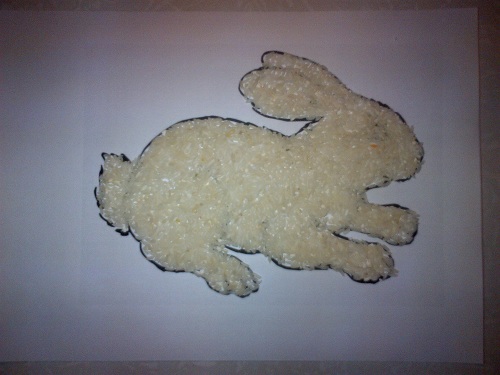 Рис. 12.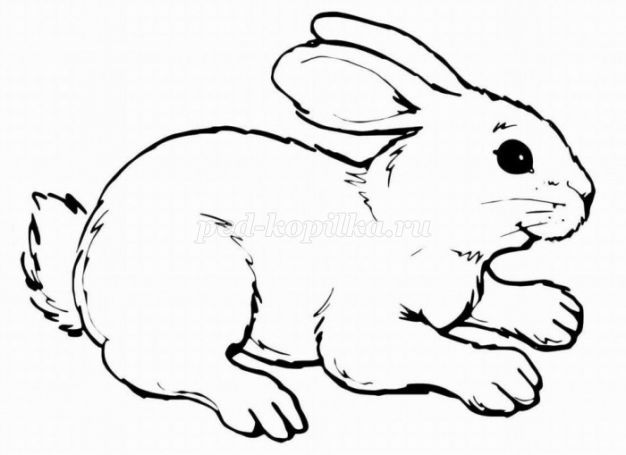 Хороводная игра «Зайка».Дети становятся в круг, держась за руки. В центре круга стоит грустный зайка. Дети поют:	Зайка, зайка! Что с тобой?
	Ты сидишь совсем больной.
	Ты вставай, вставай, скачи!
	Вот морковку получи! (2 раза)
	Получи и попляши! Все дети подходят к зайке и дают ему воображаемую морковку. Зайчик берёт морковку, делается весёлым и начинает плясать. А дети хлопают в ладоши. Потом выбирается другой зайка. [10] Вопросы для обсуждения: Почему Зайчонку было плохо и грустно? Какое правило запомнил Зайчонок? Согласен ли ты с ним?Упражнение «Дерево» (повышение уверенности)Сильно-сильно надавить пятками на пол, руки сжать в кулачки, крепко сжать зубы. «Ты могучее, крепкое дерево, у тебя сильные корни, ты никого не боишься». [8] Рефлексия: Важно ли всегда верить в свои силы? Кто такой трусишка? Стыдно ли быть трусишкой или мы все иногда чего-то боимся?  Если вы чего-то боитесь, что можно с этим сделать?Занятие 11.Приветствие «Здравствуй, солнышко!»Психолог: Сегодня возле детского сада я встретила солнышко, которое пришло к нам в гости. Но солнышко это не простое, а волшебное. Кто возьмет его в руки, тот станет самым ласковым и добрым ребенком в мире. Давайте проверим! (Передаем воздушный шарик - солнышко, говоря друг другу ласковое слово). Это правда, мы стали самыми добрыми и ласковыми.  [21]    Игра «Что нам подскажут пальчики» (развитие тактильного восприятия, наблюдательности, обогащение сенсорного опыта, стимуляция познавательной активности) Оборудование: природные материалы различной фактуры: каштан, грецкий орех, шишка, деревянный ребристый карандаш, гладкий камушек.Ход игры:Ребенок осваивает окружающий мир с помощью органов чувств. В частности, через тактильное восприятие, чувствительность рук. В плетеной коробочке вы найдете природные материалы - шишку, каштан, камушек. Рассмотрите, потрогайте и опишите их. Например, шишка - шершавая, камень - гладкий. Затем закройте глаза, протяните ладошку, отгадайте, какой предмет лежит на ней. (ощупываем семечки, одинаковые они или разные на ощупь?). Важно вовлекать в движение большое количество пальцев, а сами движения проводить энергично. Благодаря этой игре ребенок с нетерпением ждет новых переживаний, впечатлений, ощущений, на основе которых впоследствии у него появится возможность рассуждать, мыслить, решать проблемы. [6] Сказка о подсолнечном семечке.Направленность: Тревога и беспокойство, связанные с отрывом от матери и вхождением в детский коллектив (детский сад). Страх самостоятельности, общая боязливость.Ключевая фраза: «Не уходи. Я боюсь!»В огороде на высоком подсолнухе жила большая семья семечек. Они жили дружно и весело.Однажды - дело было в конце лета - их разбудили странные звуки. Это был голос Ветра. Он шелестел все громче и громче. «Пора! Пора!! Пора!!!»- звал Ветер.Семечки вдруг поняли, что им действительно пора покидать корзинку родного подсолнуха. Они заторопились и стали прощаться друг с другом.Одних забирали птицы, другие улетали вместе с ветром, а самые нетерпеливые сами выпрыгивали из корзинки. Те, кто остался, с увлечением обсуждали предстоящее путешествие и то неизвестное, что ожидало их. Они знали, что их ждет какое-то необычайное превращение.Только одно семечко грустило. Ему не хотелось покидать родную корзинку, которую все лето грело солнышко и в которой было так уютно.«Куда вы торопитесь? Вы никогда раньше не покидали дома и не знаете, что там, снаружи! Я никуда не собираюсь уходить! Я останусь здесь!»— говорило оно.Братья и сестры смеялись над семечком, говорили: «Ты трус! Как можно отказаться от такого путешествия?». И с каждым днем в корзинке их оставалось все меньше и меньше.И вот, наконец, пришел день, когда семечко осталось в корзинке одно-одинешенько. Никто над ним больше не смеялся, никто не называл его трусом, но и никто не звал его больше с собой. Семечку вдруг стало так одиноко! Ах! Ну почему оно не покинуло корзинку со своими братьями и сестрами! «Может я и правда трус?» - думало семечко.Пошел дождь. А тут еще и похолодало, и ветер стал злым и уже не шептал, а свистел: «Торопис-с-с-с-с-сь!». Подсолнух гнулся до земли под порывами ветра. Семечку стало страшно оставаться в корзинке, которая, казалось, вот-вот оторвется от стебля и покатится неизвестно куда.«Что будет со мной? Куда унесет меня Ветер? Неужели я больше никогда не увижу своих братьев и сестер? - спрашивало оно себя. - Я хочу быть вместе с ними. Я не хочу оставаться здесь один. Неужели я не смогу преодолеть свой страх?».И тут семечко решилось. «Будь, что будет!» - «и, собравшись с силами, прыгнуло вниз.Ветер подхватил его, чтобы оно не ушиблось, и бережно опустил на мягкую землю. Земля была теплой, где-то наверху Ветер уже завывал, но отсюда его шум казался колыбельной песней. Здесь было безопасно. Здесь было так же уютно, как когда-то в корзине подсолнуха, и семечко, утомленное и измученное, незаметно для себя уснуло.Проснулось семечко ранней весной. Проснулось и не узнало самого себя. Теперь это было уже не семечко, а нежный зеленый росток, который тянулся к ласковому солнцу. А вокруг было множество таких же ростков, в которые превратились его братья и сестры-семечки.Они все были рады встретиться снова, а особенно они радон вались нашему семечку. И теперь уже никто не называл его трусом. Все говорили ему: «Ты молодец! Ты оказался таким смелым! Ведь ты остался один, и некому было тебя поддержать». Все гордились им.И семечко было очень счастливо. [11] Творчество: Пальчиковая раскраска «Подсолнух»Рис. 13.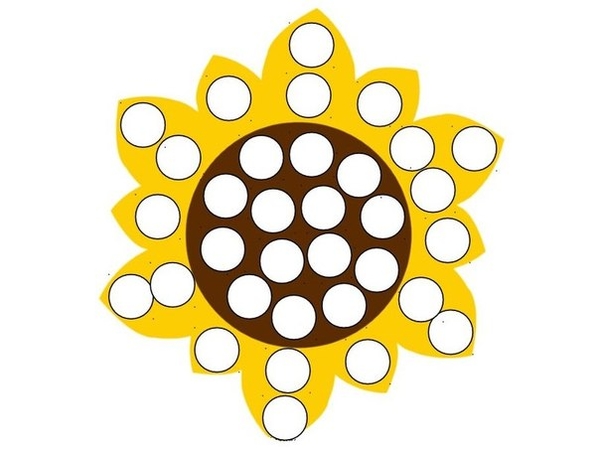 Вопросы для обсуждения: Чего боялось семечко? Что решило сделать семечко? Правильно ли оно поступило или нет? Чтобы произошло, если бы семечко продолжало бояться?Игра «Бабочки на весеннем лугу» (регуляция процессов возбуждения и торможения, снижение уровня тревожности, развитие пластики движений).Оборудование: цветные платки из легкой полупрозрачной ткани.Ход игры:А сейчас мы поиграем в прятки. Но не в простые - а в прозрачные. Итак, накинув прозрачный шарф на лицо, ребенок видит все вокруг, но при этом - он спрятался! Радость движения будет ярче, если платки превратятся в крылья бабочек:Мы - бабочки весенние, На листиках сидели (ребенок сидит на корточках).Ветер дунул – полетели (встает, бегает по комнате, расставив руки в стороны).
Мы летели и летели и на землю тихо сели (садится на корточки, замирает).
Ветер снова набежал, ыысоко он нас поднял (встает, поднимает руки вверх).
Он вертел нас и кружили и на землю опусти (кружится по комнате, затем ложится на пол и замирает).Через некоторое время нужно попросить ребенка потянуться и почувствовать, как он «расправляет крылья» во время потягивания. [5] Рефлексия: Стоит ли бояться перемен в жизни? Как часто в нашей жизни происходят какие-то изменения? Как нужно к ним относиться? Кто нам в этом поможет?Занятие 12. Приветствие: «Мой  друг»Психолог: «Доброе утро ! Собрались все дети в круг, я твой друг, и ты мои друг. Крепко за руки возьмёмся и друг другу улыбнёмся. Я улыбнусь вам, а вы улыбнитесь друг другу. Чтобы у нас весь день было хорошее настроение». [21] Упражнение «Тень». Первый ребенок двигается определенным образом, а стоящий за ним ребенок, изображающий его тень, повторяет его движения. Особое внимание уделяется тому, чтобы «тень» двигалась в том же ритме и постаралась догадаться о чувствах, мыслях и целях партнера, уловить нюансы его настроения. [8] Игра «Разговор с игрушкой» (обучение способу выражения своего эмоционального состояния, переживаний, развитие навыков речевого общения).Оборудование: игрушки «бибабо», перчаточные игрушки.Ход игры:Для ребенка в период жизненных изменений важна поддержка взрослого. У малыша есть потребность сообщить, что у него «не так», но сделать это ему пока сложно. Помочь ребенку в этом может его любимая игрушка, которая ассоциируется с положительными эмоциями, ощущением комфорта и безопасности. Давайте попробуем надеть на руку перчаточную игрушку. На руке ребенка тоже игрушка. Вы прикасаетесь к ней, можете погладить и пощекотать, при этом спрашиваете, «почему мой… грустный, у него мокрые глазки; с кем он подружился в детском саду, как зовут его друзей, в какие игры они играли» и т. д. Побеседуйте друг с другом, поздоровайтесь пальчиками. Используя образ игрушки, перенося на него свои переживания и настроения, ребенок расскажет вам, что же его тревожит, поделится тем, что трудно высказать без специальной поддержки. [3] Сказка «Помидор Сашка».Направленность: Трудности в общении со сверстниками, при поступлении в новый коллектив. Боязнь и депрессивные чувства, связанные с детским садом и школой. Ключевая фраза: «Мне здесь грустно и одиноко!»На большой широкой улице, по которой с грохотом и шумом ездили машины, трамваи и автобусы, стоял огромный детский магазин игрушек. Он весь светился ярким блеском, потому что в его зеркальных окнах отражались лучи веселого солнца. На третьем этаже находился самый большой отдел, где продавались мягкие игрушки. В этом отделе жил большой мягкий красный помидор. Звали его Сашка. Он очень любил смеяться, и баловаться, как все дети. Этот отдел был самым веселым и шумным, потому что все игрушки, которые там продавались, были лучшими друзьями друг другу. Они уже долго жили в одном отделе и никогда не ссорились. У Сашки была самая любимая продавщица Ира. Она тоже очень любила Сашку и заботилась о нем как самая нежная мама.Но однажды утром все закончилось. В магазин пришла женщина и купила Сашку. Она забрала его и принесла домой. Бедный Сашка оказался один, без старых друзей в жуткой пустой комнате. Ему было одиноко, грустно и тоскливо. В этой квартире были еще игрушки, но Сашка никого не знал и боялся их. Его посадили на пустую полку. Сашка сидел там один и все время смотрел в окно. Это было единственное занятие, которое он смог себе найти. По улице постоянно ездили машины, сновали туда-сюда люди. Моросил мелкий противный дождик. И на душе у Сашки было так гадко. Он вспоминал большой магазин и ему становилось невыносимо грустно от того, что он оказался здесь один. От таких мыслей и безумного страха и одиночества Сашка заболел. У него поднялась температура и он думал, что уже никогда не поправится. Да ему и не хотелось. А для чего? зачем? Друзей у него здесь нет, да и любимая продавщица Ира, наверное, уже не вспоминает о нем. А он по ней скучал больше, чем по кому бы то ни было.К вечеру Сашка заснул и увидел удивительный сон. Ему приснилась Ира, она была одета в яркое желтое платье и похожа на те солнечные лучики, которые пробивались через окна и заполняли большой отдел в их любимом магазине. Ира нежно улыбнулась, крепко обняла Сашку, погладила по голове и спросила, почему он такой грустный. А Сашка тяжело вздохнул и начал рассказывать: «Мне так плохо, мне скучно, у меня нет друзей, мне не с кем поиграть». «Не плачь,- сказала Ира,- никто не подходит к тебе, потому что ты всегда сердитый, не улыбаешься. Если ты будешь приветливым и не будешь бояться, у тебя будет очень много друзей. Надо только очень сильно этого захотеть и очень постараться и у тебя все получится!» «Правда?»- удивился Сашка. «Конечно,- ответила Ира.- Я тебе обещаю!»- сказала она и исчезла в белом волшебном облаке.Вдруг Сашка проснулся. Его сон казался ему таким реальным. Уже настало утро и солнышко ласково светило в окно. «У меня будут здесь друзья,- сказал сам себе Сашка.- Я уверен в этом, я это точно знаю!». Как только он это сказал, в комнату вошла женщина и разбудила мальчика. «С днем рождения, сынок,- сказала она и подарила ему вместе со всеми игрушками Сашку. Сашка улыбался во весь рот и прямо-таки светился от радости и счастья. Мальчик тоже обрадовался и заулыбался. А днем был задорный и веселый детский праздник: было шумно, суетливо и все комнаты наполнились веселым детским смехом. Сашка чувствовал себя самым счастливым на Земле, потому что он чувствовал в себе силы радоваться, шутить, бегать и играть с другими куклами, которые в этот вечер стали его друзьями, и веселиться с детьми, которые в этот вечер пришли на самый радостный детский праздник - день рождения. [11] Творчество: Поделка «Помидор» из рваных салфеток Рис. 14                                   Рис.15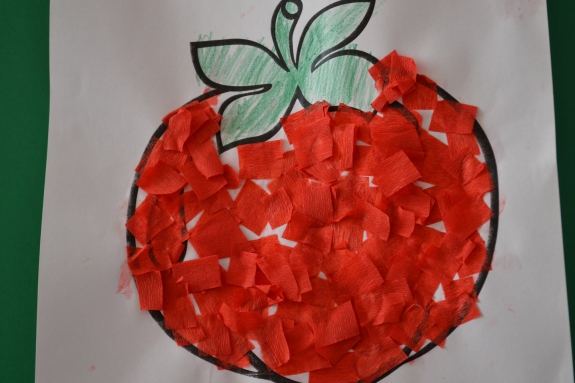 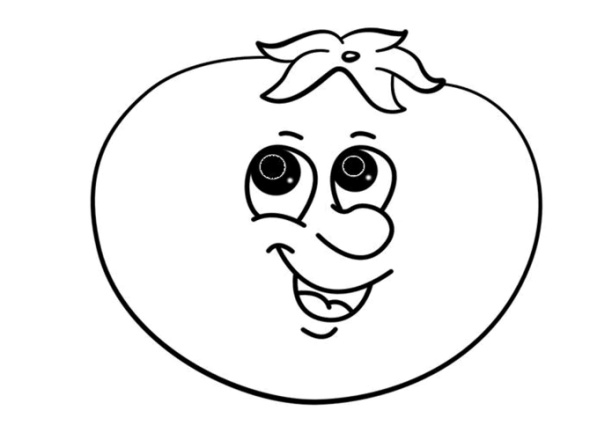 Вопросы для обсуждения: Как чувствовал себя Сашка в новом доме? Из-за чего он грустил? Какой совет дала Сашке Ира? Как еще можно было бы помочь Сашке?Игра «В тридевятом царстве» (способствует формированию чувства эмпатии, установлению взаимопонимания между взрослым и ребенком, между группой детей).Содержание:  рисуем сказку о помидоре Сашке на большом листе бумаги, изображая героев и запомнившиеся события, затем взрослый просит ребенка пометить на рисунке, где бы он (ребенок) хотел бы оказаться. Ребенок сопровождает рисунок описанием своих похождений «в сказке».Взрослый же в процессе рисования задает ему вопросы: «А что бы ты ответил герою сказки, если бы он спросил тебя..?», «А что бы ты сделал на месте героя?», «А что бы ты ощутил, если бы герой сказки появился здесь..?» [12] Упражнение «Передай улыбку по кругу»Психолог: У меня хорошее настроение, и я хочу передать свою улыбку вам по кругу (психолог улыбается рядом стоящему ребенку, этот ребенок улыбается своему соседу и т.д.) [8] Характеристика этапа:Цель1Знакомство и организацияВключение в совместную работу.2.Ритуал «вхождения» в сказку.Создание психологического настроя 3.Рассказывание, прочтение сказки или её сочинениеОзнакомление с сюжетом сказки, ее героями и последовательностью происходящих в сказке событий.4.Драматизация сюжета сказки. Использование нетрадиционных техник рисования и других методов арт-терапии.Приобретение нового опыта, благодаря проявлению качеств личности ребенка.5.Анализ сказочного сюжета (вопросы по содержанию сказки). Ритуал «выхода» из сказки. Осмысление основной идеи сказки, эмоциональных переживаний героев, развитие познавательной активности. Закрепление нового опыта, подготовка ребенка к взаимодействию в новой среде.6.Нейропсихологические методы (игры, направленные на коррекцию психических процессов) и рефлексияСтабилизация и активация энергетического потенциала организма, повышение сенсомоторного обеспечения психических процессов, работа  с локальными мышечными зажимами и дистониями, формирование операционального обеспечения вербальных и невербальных психических процессов, произвольной саморегуляции, развитие интеллектуальных процессов, пространственных и «квазипространственных» представлений и др. Подведение итогов занятия.Этапы занятийРазделыЗнакомство и организацияРитуал «вхождения в сказку»Рассказывание, прочтение сказки или её сочинениеДраматизация сюжета сказки. Использование нетрадиционных техник рисования и других методов арт-терапии.Ритуал «выхода» из сказки. Анализ.Нейропсихологические методы (игры, направленные на коррекцию психических процессов) и рефлексияРаздел 1. Отреагирование актуальных эмоциональных переживаний, осознание чувств и работа сними;  Занятие 1.Знакомство. На первом занятии каждому из детей и психологу необходимо представиться. Сначала ребенок называет свое имя. После этого его просят сделать это еще раз, стараясь выразить именно себя интонацией, жестами, мимикой, движениями. Игра «Доброе утро»Игра «Колокольчик, позвони»Сказка «Маленький котёнок»Проигрывание сказки и поделка «Рыжий котёнок» из салфеток (дети разрывают оранжевую салфетку на маленькие кусочки, мнут, приклеивают на картонный шаблон котёнка)Упражнение «Кошка». Вопросы по сказке: Из-за чего грустил и переживал котенок? Почему с ним не хотели играть? Что понял котенок, когда посмотрел на солнышко? Чему ты мог бы научиться у котенка, а чему его мог бы научить сам?Упражнение «Ковер- самолет» Рефлексия:  Что значит быть не таким как все? Всегда ли хорошо быть таким как все и ничем не отличаться от остальных? Мы все одинаковые или разные? Чем хорошо быть не таким как все? Для чего это может пригодиться?Занятие 2. Приветствие и разминка-игра «Волшебник»Упражнение:   «Что ты хочешь нам сегодня показать, спросить,  попросить, рассказать?». Ребенку предлагается изобразить без слов (невербально). Все остальные участники угадывают смысл происходящего.Сказка «В чужой стране»Проигрывание сказки и поделка «Лисёнок», (на шаблон лисёнка дети наносят клей и посыпают нарезанными шерстяными нитками оранжевого цвета.)Игра: «Зеркало». Дети разбиваются на пары и становятся лицом друг к другу. Один из них делает замедленные движения, другой должен стать его точным «зеркальным» отражением.Вопросы для обсуждения:
Почему лисенку было грустно? С вами бывало такое? Как бы вы поступили на месте лисенка (когда он перепрыгнул реку)? Что помогло лисенку подружиться с местными зверями?Упражнение «Буква Л». Рефлексия. Случались ли с вами такие случаи как с лисенком? Как вы справлялись с ними? Занятие 3.  Приветствие «Круг»Игра «Моё любимое животное»Упражнение с инценировкой «Кто прав?»Упражнение «Иностранец»Сказка «На маленькой полянке»Инсценировка сказки и поделка «Мышонок», шаблон мышонка раскрашивается с помощью отпечатков губки, намоченной серой в краске.Упражнение «Хасты». Вопросы для обсуждения: Почему Мышонка не принимали в игру? Что почувствовал Мышонок, когда спас Зайчика? Какой совет дал Мышонку Филин? Расскажи, как ты сам это понимаешь?Упражнение «Капризный фотограф» Рефлексия: Почему люди не всегда хорошо относятся к иностранцам?Как должен вести себя иностранец?Как должны вести себя мы по отношению друг к другу?Раздел 2. Развитие идентичности (эго-идентичности, культурной идентичности, временной идентичности, пространственной идентичности)Занятие 4.Приветстиве «Страна настроений» Игра «Полянка настроения»Упражнение «Назови часть тела». Сказка «Хвостатик»Песочная терапия, развитие тактильной чувствительности, визуализация понятия «Я».Дети палочкой рисуют на песочном столе с подсветкой образ «Хвостатика» и «Хвоста», как они представляют себе этих героев. Вопросы для обсуждения: Из-за чего переживал Хвостатик? О ком он думал? О ком и о чем думал Хвостатик, когда бросился спасать девочку? Как ты думаешь, что помогло Хвостатику снова ощутить, что его имя звучит «гордо и важно»?Упражнение «Восковая скульптура» (памятник). Рефлексия: Нравится ли вам своё имя? На что похоже ваше имя? Как вас называет мама? Что самое главное в человеке, его имя или его поступки?Занятие 5. Игра «Заинька-паинька»Игра «Маленькое привидение»Сказка «Маленькое Привидение»Инсценирование сказки и поделка «Доброе приведение». (дети на трубочку насаживают кусочек пластилина, одеваюти салфетку на трубочку, обворачивая пластилин, перевязывают «голову» приведения ниточкой, вытягивая трубочку, рисуют фломастерами улыбку и глаза.)Игра «Легкое перышко». Вопросы для обсуждения: Из-за чего переживало маленькое привидение? Чем Добряк отличался от всех остальных и как ему это помогло?Упражнение «Двигательный репертуар» и рефлексияЗанятие 6. Приветствие «Круг». Игра «Я люблю»Представление себя «Это я». Сказка «Кенгурёнок Вася»Инценировка сказки и рисунок «Разноцветный мир»Игра «Разноцветный мир» .Вопросы для обсуждения: Почему Вася считал, что из него ничего не выйдет? Чем волшебный посох помог Васе?Почему Вася справился со всеми трудностями, несмотря на то, что старичок перепутал и дал ему в место волшебного посоха обычную палку?Упражнение: «Пересядьте, топните, хлопните все, кто…».
Рефлексия:
как вы относитесь к тому, что в мире все люди разные? Почему есть люди, которым это не нравится? Что бы вы им сказали?Раздел 3. Осознание и отреагирование потенциально «проблемных» сфер;Занятие 7. Игра-приветствие  «В нашей группе»Упражнение «Чьи ладошки» «Сказка про Енота»Проигрывание сказки и аппликация из пластилина «Енот», (дети скатывают колбаски из пластилина разных цветов и выкладывают их спиралями на шаблоне енота)Вопросы для обсуждения: Из-за чего грустил Енот? Ты когда-нибудь грустил из-за того же? Что мешало Еноту подружиться? Как бы ты поступил на месте Енота, когда мимо него проплывала корзина? Что помогло Еноту подружиться с Белочкой?Игра «Приглядывание». Рефлексия: Должны ли мы дружить друг с другом? С кем вы дружите? Почему? Что помогает нам дружить? Как помогают нам друзья, когда нам грустно?Занятие 8.Приветствие «Колокольчик» Упражнение «Хоровод»Упражнение «Цветы»Сказка «Цветок по имени Незабудка»Проигрывание сказки и поделка «Незабудка» (рисование ватными палочками цветов незабудки гуашью или пальчиковыми красками)Упражнение «Букет» .Вопросы для обсуждения: Почему все цветы «нападали» на Незабудку? Что она при этом чувствовала? С тобой когда-нибудь случалась похожая история? Что помогло Незабудке превратиться в красивый цветок? «На самом деле Незабудка всегда была красивой, просто сначала этого никто не видел». Согласен ли ты с этим?Упражнение «Волшебный сон» Рефлексия: Хорошо ли быть не таким как все? Как вы понимаете это выражение? Чем мы похожи? Расскажите, чем красив каждый из вас? (дети называют что им нравится друг в друге)Занятие 9.Игра- приветствие «Найдём дружка»Упражнение «Ёжик в лесу»Сказка «Про ёжика Витю»Проигрывание сказки и поделка из ниток «Ёжик» (дети наклеивают заранее нарезанные нитки на шаблон ёжика-колючки, с помощью пластилина делают глазки, носик, ротик, растягивают коричневый пластилин по картонной заготовке-головка ёжика)Вопросы для обсуждения: За что было обидно ежику, почему он плакал? Что изменило жизнь ежика? Кто такой настоящий друг по мнению ежика? А как считаешь ты?Упражнение «Драгоценность » и рефлексия: Рефлексия:Встречали вы когда-нибудь детей похожих на ёжика Витю?Нужно дружить с такими детками? Чем мы им можем помочь? Важно ли дружить со всеми? Настоящий друг-кто это?Раздел 4. Актуализация психологических «ресурсов».Занятие 10.Упражнение-приветствие «Зайка»Песочная терапия «Рисунки на песке»Сказка «Случай в лесу»Проигрывание сказки и поделка из риса «Зайка» (дети намазывают клеем ПВА шаблон зайца из картона и посыпают белым рисом)Хороводная игра «Зайка». Вопросы для обсуждения: Почему Зайчонку было плохо и грустно? Какое правило запомнил Зайчонок? Согласен ли ты с ним?Упражнение «Дерево».Рефлексия: Важно ли всегда верить в свои силы? Кто такой трусишка? Стыдно ли быть трусишкой или мы все иногда чего-то боимся?  Если вы чего-то боитесь, что можно с этим сделать?Занятие 11.Приветствие «Здравствуй,Солнышко»Игра «Что нам подскажут пальчики»Сказка «О подсолнечном семечке»Проигрывание сказки и Пальчиковая раскраска «Подсолнух» (дети пальчиковыми красками заполняют пробелы на шаблоне в форме кружочков, подбирая нужный цвет)Вопросы для обсуждения: Чего боялось семечко? Что решило сделать семечко? Правильно ли оно поступило или нет? Чтобы произошло, если бы семечко продолжало бояться?Игра «Бабочки на весеннем лугу» (регуляция процессов возбуждения и торможения, снижение уровня тревожности, развитие пластики движений).Рефлексия: Стоит ли бояться перемен в жизни? Как часто в нашей жизни происходят какие-то изменения? Как нужно к ним относиться? Кто нам в этом поможет?Занятие 12. Приветствие «Мой друг»Упражнение «Тень»Игра «Разговор с игрушкой»Сказка «Помидор Сашка»Инсценировка сказки и поделка «Помидор» из рваных салфеток (дети рвут салфетку красного цвета на мелкие кусочки и наклеивают на шаблон помидора, для листочков можно использовать пластилин, зеленую салфетку или бумагу, можно раскрасить карандашами)Вопросы для обсуждения: Как чувствовал себя Сашка в новом доме? Из-за чего он грустил? Какой совет дала Сашке Ира? Как еще можно было бы помочь Сашке?Игра «В тридевятом царстве» и рефлексия. Упражнение «Передай улыбку по кругу»